PA.271.27.2022.EL/1			                                                                 Lubań, dnia 04.01.2023 r. 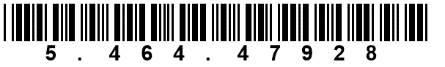 SPECYFIKACJA WARUNKÓW ZAMÓWIENIAna budowę szybu windowego zewnętrznego wraz z montażem platformy dźwigowej dla osób ze szczególnymi potrzebami, w tym osób z niepełnosprawnościami przy budynku Urzędu Gminy w Lubaniu w ramach realizacji zadania pn. „Gmina Lubań stawia                            na dostępność!” realizowanego w ramach umowy o powierzenie grantu w ramach projektu „Dostępny samorząd - granty” realizowanego przez Państwowy Fundusz Rehabilitacji Osób Niepełnosprawnych w ramach Działania 2.18 Programu Operacyjnego Wiedza Edukacja Rozwój 2014-2020Postępowanie o udzielenie zamówienia publicznego prowadzone w trybie podstawowym                                z możliwością przeprowadzenia  negocjacji zgodnie z art. 275 pkt 2 ustawy z dnia 11 września 2019 r. Prawo zamówień publicznych (t.j. Dz. U. z 2022 r. poz. 1710 ze zm.), zwanej dalej w skrócie Pzp.                                                                                                            Zatwierdzam   WÓJT GMINY LUBAŃMałgorzata Hercuń- DąbrowickaNazwa oraz adres ZamawiającegoGmina Lubań ul. Dąbrowskiego 18, 59-800 Lubań NIP: 613 14 36 221  REGON: 230821463e-mail: info@luban.ug.gov.pl, tel. 75 646 59 20  faks: 75 612 68 50  Adres strony internetowej prowadzonego postępowania https://platformazakupowa.pl/pn/lubanII.    Ochrona danych osobowychZgodnie z art. 13 ust. 1 i 2 rozporządzenia Parlamentu Europejskiego i Rady (UE) 2016/679 z dnia 27 kwietnia 2016 r. w sprawie ochrony osób fizycznych w związku z przetwarzaniem danych osobowych i w sprawie swobodnego przepływu takich danych oraz uchylenia dyrektywy 95/46/WE (ogólne rozporządzenie o danych) (Dz. U. UE L119 z dnia 4 maja 2016 r., str. 1; zwanym dalej „RODO”) informujemy, że:administratorem Pani/Pana danych osobowych jest Gmina Lubań.administrator wyznaczył Inspektora Danych Osobowych, z którym można się kontaktować pod adresem e-mail: rodo@luban.ug.gov.plPani/Pana dane osobowe przetwarzane będą na podstawie art. 6 ust. 1 lit. c RODO w celu związanym z przedmiotowym postępowaniem o udzielenie zamówienia publicznego.odbiorcami Pani/Pana danych osobowych będą osoby lub podmioty, którym udostępniona zostanie dokumentacja postępowania w oparciu o art. 74 ustawy PzpPani/Pana dane osobowe będą przechowywane, zgodnie z art. 78 ust. 1 Pzp przez okres 4 lat od dnia zakończenia postępowania o udzielenie zamówienia, a jeżeli czas trwania umowy przekracza 4 lata, okres przechowywania obejmuje cały czas trwania umowy;obowiązek podania przez Panią/Pana danych osobowych bezpośrednio Pani/Pana dotyczących jest wymogiem ustawowym określonym w przepisach ustawy Pzp, związanym  z udziałem            w postępowaniu o udzielenie zamówienia publicznego.w odniesieniu do Pani/Pana danych osobowych decyzje nie będą podejmowane w sposób zautomatyzowany, stosownie do art. 22 RODO.posiada Pani/Pan:na podstawie art. 15 RODO prawo dostępu do danych osobowych Pani/Pana dotyczących (w przypadku, gdy skorzystanie z tego prawa wymagałoby po stronie administratora niewspółmiernie dużego wysiłku może zostać Pani/Pan zobowiązana do wskazania dodatkowych informacji mających na celu sprecyzowanie żądania,  w szczególności podania nazwy lub daty postępowania o udzielenie zamówienia publicznego lub konkursu albo sprecyzowanie nazwy lub daty zakończonego postępowania o udzielenie zamówienia);na podstawie art. 16 RODO prawo do sprostowania Pani/Pana danych osobowych (skorzystanie z prawa do sprostowania nie może skutkować zmianą wyniku postępowania o udzielenie zamówienia publicznego ani zmianą postanowień umowy w zakresie niezgodnym z ustawą PZP oraz nie może naruszać integralności protokołu oraz jego załączników);na podstawie art. 18 RODO prawo żądania od administratora ograniczenia przetwarzania danych osobowych z zastrzeżeniem okresu trwania postępowania o udzielenie zamówienia publicznego lub konkursu oraz przypadków, o których mowa w art. 18 ust. 2 RODO (prawo do ograniczenia przetwarzania nie ma zastosowania w odniesieniu                    do przechowywania, w celu zapewnienia korzystania ze środków ochrony prawnej lub           w celu ochrony praw innej osoby fizycznej lub prawnej, lub z uwagi na ważne względy interesu publicznego Unii Europejskiej lub państwa członkowskiego);prawo do wniesienia skargi do Prezesa Urzędu Ochrony Danych Osobowych, gdy uzna Pani/Pan, że przetwarzanie danych osobowych Pani/Pana dotyczących narusza przepisy RODO; nie przysługuje Pani/Panu:w związku z art. 17 ust. 3 lit. b, d lub e RODO prawo do usunięcia danych osobowych;prawo do przenoszenia danych osobowych, o którym mowa w art. 20 RODO;na podstawie art. 21 RODO prawo sprzeciwu, wobec przetwarzania danych osobowych, gdyż podstawą prawną przetwarzania Pani/Pana danych osobowych jest art. 6 ust. 1 lit. c RODO; przysługuje Pani/Panu prawo wniesienia skargi do organu nadzorczego na niezgodne  z RODO przetwarzanie Pani/Pana danych osobowych przez administratora. Organem właściwym dla przedmiotowej skargi jest Urząd Ochrony Danych Osobowych, ul. Stawki 2, 00-193 Warszawa.III.   Tryb udzielania zamówieniaNiniejsze postępowanie prowadzone jest w trybie podstawowym z możliwością przeprowadzenia negocjacji, o jakim stanowi art. 275 pkt 2 Pzp oraz niniejszej Specyfikacji Warunków Zamówienia, zwaną dalej „SWZ”. Szacunkowa wartość przedmiotowego zamówienia nie przekracza progów unijnych, o jakich mowa w art. 3 ustawy Pzp.  Zamawiający nie przewiduje aukcji elektronicznej.Zamawiający nie przewiduje złożenia oferty w postaci katalogów elektronicznych.Zamawiający nie prowadzi postępowania w celu zawarcia umowy ramowej.Zamawiający nie zastrzega możliwości ubiegania się o udzielenie zamówienia wyłącznie przez Wykonawców, o których mowa w art. 94 Pzp.  Zamawiający nie przewiduje udzielania zamówień, o których mowa w art. 214 ust. 1 pkt. 7 i 8 ustawy Pzp.10.   Wymagania związane z realizacją zamówienia w zakresie zatrudnienia przez Wykonawcę          lub podwykonawcę na podstawie stosunku pracy osób wykonujących wskazane przez          Zamawiającego czynności w zakresie realizacji zamówienia, jeżeli wykonanie tych  czynności           polega na wykonywaniu pracy w sposób określony w art. 22 § 1 ustawy z dnia 26 czerwca         1974 r. - Kodeks pracy  obejmują następujące rodzaje czynności:          -roboty ogólnobudowlane.	     11.  Szczegółowe wymagania dotyczące realizacji oraz egzekwowania wymogu zatrudnienia         na podstawie stosunku pracy zostały określone we wzorze umowy. 12.  Zamawiający nie określa dodatkowych wymagań związanych z zatrudnianiem osób,         o których  mowa w art. 96 ust. 2 pkt 2 Pzp.IV.  Opis przedmiotu zamówieniaPrzedmiotem zamówienia jest budowa szybu windowego zewnętrznego wraz z montażem platformy dźwigowej dla osób ze szczególnymi potrzebami, w tym osób z niepełnosprawnościami przy  budynku Urzędu Gminy zlokalizowanego przy ul. Dąbrowskiego 18 w Lubaniu w ramach realizacji zadania pn. „Gmina Lubań stawia  na dostępność!”.Opis zadania:Zadanie realizowane będzie na podstawie wydanej przez Starostę Lubańskiego decyzji                 nr 520/2020 z dnia 24.09.2020 r.Budynek ujęty jest w gminnej ewidencji zabytków Miasta Lubań.Przewidywany zakres zadania obejmuje:Montaż platformy dźwigowej o napędzie śrubowym dla osób niepełnosprawnych. Producent dostarcza kompletny szyb dźwigu wykonany jako przeszklony, konstrukcja dźwigu w kolorze RAL 9006.Platforma dźwigowa zostanie zamontowana na elewacji od strony podwórza budynku.Montaż platformy wymaga wykonanie płyty fundamentowej o wymiarach 170x170x20 (cm) zbrojonej krzyżowo 12 co 12 cm. Beton B 20.Na parterze, I i II piętrze w miejscu istniejących okien należy wykonać otwory na drzwi oraz zdemontować istniejące grzejniki centralnego ogrzewania. Dojazd i dojście do windy           po istniejącym terenie, który jest utwardzony. Bezpośredni dojazd do platformy                       za pośrednictwem nowego chodnika z kostki betonowej.Styk obudowy konstrukcji dźwigu z licowaną ścianą elewacji uszczelniony będzie na całej wysokości szybu pianką elastyczną z olistwowaniem zewnętrznym i wewnętrznym               (w systemie dźwigu) w kolorze elewacji - listwy RAL 9006.Dźwig projektuje się do wysokości gzymsu okapowego, bez konieczności jego „przerwania”.Poziomy podłogi kabiny będą identyczne jak poziomy istniejącej posadzki w budynku. Szklaną obudowę szybu na całej wysokości z trzech stron zaprojektowano w kolorze szkła przezroczystego.Rzeczywiste wysokości elementów szybu windy jak i elementów przeszklenia elewacji podano na rysunkach przekroju szybu i elewacji dźwigu.Wszystkie wymiary należy zweryfikować w trakcie budowy. UWAGA. Do robót nie ujętych w projekcie budowlanym  należy wycenić i wykonać przystosowanie toalety dla potrzeb osób niepełnosprawnych na I piętrze, likwidację istniejących barier na korytarzu w postaci progów oraz demontaż i ponowny montaż grzejników centralnego ogrzewania.  Ponadto zakres rzeczowy zadania obejmuje między innymi:Opracowanie dokumentacji powykonawczej i uzyskanie pozytywnej decyzji Urzędu Dozoru Technicznego zezwalającą na eksploatację urządzenia dźwigowego,Opracowanie dokumentacji geodezyjnej powykonawczej.Szczegółowy opis przedmiotu zamówienia określa: Projekt budowlanySpecyfikacje Techniczne Wykonania i Odbioru RobótPrzedmiar robót ( z zastrzeżeniem pkt. 7  niniejszego rozdziału)Oraz niniejsza Specyfikacja Warunków Zamówienia.Kod CPV dotyczący przedmiotu zamówienia: 45111300-1 Roboty rozbiórkowe45210000-2 Roboty budowlane w zakresie budynków45450000-6 Roboty  budowlane wykończeniowe, pozostałe45310000-3 Roboty instalacyjne elektryczne42416100-6 WindyRoboty budowlane, rozbiórkowe, remontowe i montażowe będą wykonywane na czynnym obiekcie bez wstrzymania  pracy  urzędu.  Powinny  być  organizowane  w  sposób  nienarażający  pracowników  na niebezpieczeństwa  i  uciążliwości  wynikające  z  prowadzonych  robót,                              z  jednoczesnym  zastosowaniem szczególnych  środków  ostrożności.  Należy  przewidzieć  wszystkie  utrudnienia  i  ryzyka  związane  z wykonywaniem robót. Wykonawca robót zobowiązany jest do kompletowania w trakcie realizacji robót wszelkiej dokumentacji zgodnie z przepisami Prawa budowlanego oraz przygotowania kompletu protokołów w tym inwentaryzację geodezyjną powykonawczą,  dokumentów potwierdzających parametry techniczne oraz wymagane normy stosowanych materiałów  i urządzeń, protokołów badań, sprawdzeń i prób dotyczących realizowanego przedmiotu zamówienia, dbanie o porządek                 na terenie robót oraz utrzymywanie terenu budowy  w należytym stanie i porządku oraz w stanie wolnym  od przeszkód komunikacyjnych.Wykonawca ponosi pełną odpowiedzialność (prawną i finansową) za uzyskanie niezbędnych decyzji, opinii, uzgodnień właściwych organów w trakcie realizacji zamówienia.Zamawiający informuje, że obowiązującym wynagrodzeniem w przedmiotowym postępowaniu jest wynagrodzenie ryczałtowe i dlatego przedmiar robót stanowiący załącznik do niniejszej SWZ ma charakter poglądowy i stanowi jedynie materiał pomocniczy do sporządzenia kalkulacji ceny  przez Wykonawcę. Zamawiający nie dokonuje podziału zamówienia na części. Tym samym zamawiający nie dopuszcza składania ofert częściowych. Zamówienie obejmuje inwestycję, której wielkość ustalono jako stanowiącą całość techniczno-użytkową, w sposób zamierzony, celowy i funkcjonalny. Brak podziału przedmiotowego zadania umożliwi uniknięcie nadmiernych trudności technicznych, związanych w szczególności ze sprawnym i optymalnym wykonaniem zadania i planowaniem organizacji budowy oraz potrzebą skoordynowania działań różnych wykonawców realizujących poszczególne zakresy zamówienia. Jednocześnie zamówienie obejmuje wszystkie niezbędne branże z uwagi na wzajemne pokrywanie się części nakładów rzeczowych związanych z realizacją zaplanowanej budowy i jego infrastruktury - w szczególności w zakresie organizacji sił i sprzętu do obsługi budowy i wykonania robót budowlanych lub w zakresie realizacji robót ziemnych                        i konstrukcyjnych obiektu, a także z uwagi na wzajemny ewentualny konflikt interesów związany      z rękojmią i gwarancją na zrealizowane prace,  co niniejszym pozwala na uniknięcie nadmiernych kosztów wykonania przedmiotowych zamówień publicznych, które mogłyby zostać wywołane ewentualnym wielokrotnym wykonywaniem tych samych robót budowlanych lub brakiem możliwości ustalenia odpowiedzialności za wady i usterki przedmiotu zamówienia. Zamówienie odpowiednie jest dla małych i średnich przedsiębiorstw.Ogólne zasady równoważności1) W każdym przypadku użycia w opisie przedmiotu zamówienia norm, ocen technicznych, specyfikacji technicznych i systemów referencji technicznych o których mowa w art. 101 ust 1 pkt 2 oraz ust. 3 ustawy Pzp Wykonawca powinien przyjąć, że odniesieniu takiemu towarzyszą wyrazy „lub równoważne". 2) W przypadku użycia w dokumentacji  odniesień do norm, europejskich ocen technicznych, aprobat, specyfikacji technicznych i systemów referencji technicznych Zamawiający dopuszcza rozwiązania równoważne opisywanym. Wykonawca analizując dokumentację projektową powinien założyć, że każdemu odniesieniu użytemu w dokumentacji projektowej towarzyszy wyraz „lub równoważne". 3) W przypadku, gdy w dokumentacji projektowej lub specyfikacji warunków zamówienia zostały użyte znaki towarowe, oznacza to, że są podane przykładowo i określają jedynie minimalne oczekiwane parametry jakościowe oraz wymagany standard. Wykonawca może zastosować materiały lub urządzenia równoważne, lecz o parametrach technicznych i jakościowych podobnych lub lepszych, których zastosowanie w żaden sposób nie wpłynie negatywnie na prawidłowe funkcjonowanie rozwiązań przyjętych w dokumentacji projektowej. Wykonawca, który zastosuje urządzenia lub materiały równoważne będzie obowiązany wykazać, że zastosowane przez niego urządzenia i materiały spełniają wymagania określone przez Zamawiającego. 4) Użycie w dokumentacji projektowej wymogu posiadania certyfikatu wydanego przez jednostkę oceniającą zgodność lub sprawozdania z badań przeprowadzonych przez tę jednostkę jako środka dowodowego potwierdzającego zgodność z wymaganiami lub cechami określonymi w opisie przedmiotu zamówienia, kryteriach oceny ofert lub warunkach realizacji zamówienia oznacza,          że zamawiający akceptuje również certyfikaty wydane przez inne równoważne jednostki oceniające zgodność. Zamawiający akceptuje także inne odpowiednie środki dowodowe,                      w szczególności dokumentację techniczną producenta, w przypadku, gdy dany Wykonawca nie ma ani dostępu do certyfikatów lub sprawozdań z badań, ani możliwości ich uzyskania w odpowiednim terminie, o ile ten brak dostępu nie może być przypisany danemu Wykonawcy oraz pod warunkiem że dany Wykonawca udowodni, że wykonywane przez niego roboty budowlane, dostawy lub usługi spełniają wymogi lub kryteria określone w opisie przedmiotu zamówienia, kryteria oceny ofert lub wymagania związane z realizacją zamówienia. 5) Jeżeli w opisie przedmiotu zamówienia ujęto zapis wynikający z KNR lub KNNR wskazujący              na konieczność wykorzystywania przy realizacji zamówienia konkretnego sprzętu o konkretnych parametrach Zamawiający dopuszcza używanie innego sprzętu o ile zapewni to osiągnięcie zakładanych parametrów projektowych i nie spowoduje ryzyka niezgodności wykonanych prac          z dokumentacją techniczną. V.   Wizja lokalna1. W celu prawidłowego przygotowania oferty oraz oszacowania kosztów realizacji zamówienia Zamawiający, ze względu na specyfikę przedmiotu zamówienia zaleca dokonania wizji lokalnej oraz sprawdzenia przez Wykonawcę dokumentów niezbędnych do realizacji zamówienia dostępnych      na miejscu u Zamawiającego. Nieskorzystanie z możliwości odbycia wizji lokalnej wyklucza ewentualne roszczenia Wykonawcy       z tytułu błędnego skalkulowania ceny.Koszt wizji lokalnej ponosi Wykonawca.Prowadzenie jakichkolwiek ustaleń podczas wizji nie jest wiążące. Wszelkie merytoryczne pytania należy kierować do Zamawiającego zgodnie z przyjętym przez Zamawiającego sposobem komunikacji, o którym mowa w rozdz. XIII SWZ .Wizja lokalna będzie mogła mieć miejsce w dni robocze, od poniedziałku do piątku 
 po wcześniejszym ustaleniu terminu z Zamawiającym przed terminem wyznaczonym na składanie ofert.VI.    Podwykonawstwo Wykonawca może powierzyć wykonanie części zamówienia Podwykonawcy  (podwykonawcom). Zamawiający nie  zastrzega obowiązku osobistego wykonania przez Wykonawcę kluczowych części zamówienia.Zamawiający wymaga, aby w przypadku powierzenia części zamówienia Podwykonawcom, Wykonawca wskazał w ofercie części zamówienia, których wykonanie zamierza powierzyć Podwykonawcom oraz podał (o ile są mu wiadome na tym etapie) nazwy (firmy) tych Podwykonawców.VII.  Termin wykonania zamówieniaTermin realizacji zamówienia: od dnia podpisania umowy do 16.06.2023 r. 2.     Szczegółowe zagadnienia dotyczące terminu realizacji zamówienia uregulowane są               w wzorze umowy- załącznik nr 5 do SWZ.VIII.  Warunki udziału w postępowaniuO udzielenie zamówienia mogą ubiegać się Wykonawcy, którzy nie podlegają wykluczeniu                    na zasadach określonych w Rozdziale IX SWZ, oraz spełniają określone przez Zamawiającego warunki udziału w postępowaniu.O udzielenie zamówienia mogą ubiegać się Wykonawcy, którzy spełniają warunki dotyczące:zdolności do występowania w obrocie gospodarczym:Zamawiający nie stawia warunku w tym zakresie.uprawnień do prowadzenia określonej działalności gospodarczej lub zawodowej, o ile wynika to z odrębnych przepisów:                Zamawiający nie stawia warunku w tym zakresie.sytuacji ekonomicznej lub finansowej:                 Zamawiający nie stawia warunku w tym zakresie.zdolności technicznej lub zawodowej: Wykonawca spełni warunek, jeżeli wykaże, że:- w okresie ostatnich 5  lat przed upływem terminu składania ofert, a jeżeli okres prowadzenia działalności jest krótszy - w tym okresie, wykonał należycie co najmniej dwie roboty budowlane, których zakres obejmował dostawę i montaż dźwigu osobowego lub towarowo-osobowego,                 o wartości co najmniej 100 000 zł brutto każda robota.        Zamawiający zastrzega, że przez  jedną  robotę budowlaną  rozumie się wykonanie roboty budowlanej  w ramach jednej umowy/kontraktu/zlecenia.     - dysponuje następującymi osobami skierowanymi przez Wykonawcę do realizacji zamówienia publicznego, odpowiedzialnymi za kierowanie robotami budowlanymi:       --kierownikiem robót w specjalności konstrukcyjno-budowlanej bez ograniczeń, posiadającym doświadczenie przy realizacji co najmniej jednej roboty związanej z  montażem dźwigu osobowego lub towarowo-osobowego     -- kierownikiem robót w specjalności instalacyjnej, w zakresie sieci, instalacji i urządzeń elektrycznych elektroenergetycznych bez ograniczeń, posiadającym doświadczenie przy realizacji co najmniej jednej roboty związanej z  montażem dźwigu osobowego lub towarowo-osobowego. 3. Zamawiający zaznacza, iż zgodnie z art. 12a  ustawy Prawo budowlane  samodzielne funkcje techniczne w budownictwie, określone w art. 12 ust. 1 ustawy Prawo budowlane,  mogą również wykonywać osoby, których odpowiednie kwalifikacje zawodowe zostały uznane na zasadach określonych w przepisach odrębnych .Zamawiający może na każdym etapie postępowania, uznać, że Wykonawca nie posiada wymaganych zdolności, jeżeli posiadanie przez Wykonawcę sprzecznych interesów,   w szczególności zaangażowanie zasobów technicznych lub zawodowych Wykonawcy w inne przedsięwzięcia gospodarcze Wykonawcy może mieć negatywny wpływ na realizację zamówienia. Wykonawcy wspólnie ubiegający się o udzielenie zamówienia dołączają do oferty oświadczenie,        z którego wynika, które dostawy, usługi  lub roboty budowlane  wykonają poszczególni Wykonawcy      w odniesieniu do warunków, które zostały opisane w ust. 2 – zgodnie z Załącznikiem nr 2 do SWZ. IX.   Podstawy wykluczenia z postępowaniaZ postępowania o udzielenie zamówienia wyklucza się Wykonawców, w stosunku do których zachodzi którakolwiek z okoliczności wskazanych:w art. 108 ust. 1 Pzp;w art. 109 ust. 1 pkt. 4, 5, 7 i  8,  Pzp, tj.:w stosunku do którego otwarto likwidację, ogłoszono upadłość, którego aktywami zarządza likwidator lub sąd, zawarł układ z wierzycielami, którego działalność gospodarcza jest zawieszona albo znajduje się on w innej tego rodzaju sytuacji wynikającej z podobnej procedury przewidzianej w przepisach miejsca wszczęcia tej procedury;który w sposób zawiniony poważnie naruszył obowiązki zawodowe, co podważa jego uczciwość, w szczególności gdy Wykonawca w wyniku zamierzonego działania lub rażącego niedbalstwa nie wykonał lub nienależycie wykonał zamówienie,                                   co Zamawiający jest w stanie wykazać za pomocą stosownych dowodów;który z przyczyn leżących po jego stronie, w znacznym stopniu lub zakresie nie wykonał lub nienależycie wykonał albo długotrwale nienależycie wykonywał istotne zobowiązanie wynikające z wcześniejszej umowy w sprawie zamówienia publicznego lub umowy koncesji, co doprowadziło do wypowiedzenia lub odstąpienia od umowy, odszkodowania, wykonania zastępczego lub realizacji uprawnień z tytułu rękojmi              za wady;który w wyniku zamierzonego działania lub rażącego niedbalstwa wprowadził Zamawiającego w błąd przy przedstawianiu informacji, że nie podlega wykluczeniu, spełnia warunki udziału w postępowaniu lub kryteria selekcji, co mogło mieć istotny wpływ na decyzje podejmowane  przez Zamawiającego w postępowaniu o udzielenie zamówienia, lub który zataił te informacje lub nie jest w stanie przedstawić wymaganych podmiotowych środków dowodowych.  w art. 7 ustawy o szczególnych rozwiązaniach w zakresie przeciwdziałania wspieraniu agresji na Ukrainę oraz służących ochronie bezpieczeństwa narodowegoWykluczenie Wykonawcy następuje zgodnie z art. 111 Pzp.X. Wykaz oświadczeń i dokumentów, jakie zobowiązani są złożyć Wykonawcy w celu potwierdzenia spełniania warunków udziału w postępowaniu oraz wykazania braku podstaw wykluczenia Do oferty Wykonawca zobowiązany jest dołączyć aktualne na dzień składania ofert oświadczenie     o spełnianiu warunków udziału w postępowaniu oraz o braku podstaw do wykluczenia                                   z postępowania – zgodnie z załącznikiem nr 2 do SWZ.Informacje zawarte w oświadczeniu stanowią wstępne potwierdzenie, że Wykonawca nie podlega wykluczeniu oraz spełnia warunki udziału w postępowaniu.Zamawiający wzywa Wykonawcę, którego oferta została najwyżej oceniona, do złożenia                         w wyznaczonym terminie, nie krótszym niż 5 dni od dnia wezwania, podmiotowych środków dowodowych, jeżeli wymagał ich złożenia w ogłoszeniu o zamówieniu lub dokumentach zamówienia, aktualnych na dzień złożenia podmiotowych środków dowodowych.Podmiotowe środki dowodowe wymagane od Wykonawcy obejmują:odpis lub informacja z Krajowego Rejestru Sądowego lub z Centralnej Ewidencji                                     i Informacji o Działalności Gospodarczej, w zakresie art. 109 ust. 1 pkt 4 ustawy, sporządzonych nie wcześniej niż 3 miesiące przed jej złożeniem, jeżeli odrębne przepisy wymagają wpisu         do rejestru lub ewidencji;wykaz robót budowlanych wykonanych nie wcześniej niż w okresie ostatnich 5 lat, a jeżeli okres prowadzenia działalności jest krótszy – w tym okresie wraz z podaniem ich rodzaju, wartości, daty, miejsca wykonania  oraz podmiotów, na rzecz których roboty te zostały wykonane, oraz załączeniem dowodów określających czy te roboty budowlane zostały wykonane należycie,  przy czym dowodami, o których mowa, są referencje bądź inne dokumenty sporządzone przez podmiot, na rzecz którego roboty budowlane zostały wykonywane, a jeżeli  Wykonawca                 z przyczyn niezależnych od niego nie jest w stanie uzyskać tych dokumentów – inne odpowiednie dokumenty - załącznik nr  3  do SWZ,wykaz osób, skierowanych przez wykonawcę do realizacji zamówienia, odpowiedzialnych            za kierowanie robotami budowlanymi, wraz z informacjami na temat ich kwalifikacji zawodowych, uprawnień, doświadczenia i wykształcenia niezbędnych do wykonania zamówienia publicznego, a także zakresu wykonywanych przez nich czynności oraz informacją o podstawie do dysponowania tymi osobami- zgodnie z załącznikiem nr 4 do SWZ,Jeżeli Wykonawca ma siedzibę lub miejsce zamieszkania poza terytorium Rzeczypospolitej Polskiej, zamiast dokumentu, o których mowa w ust. 2  pkt 1, składa dokument lub dokumenty wystawione w kraju, w którym Wykonawca ma siedzibę lub miejsce zamieszkania, potwierdzające odpowiednio, że nie otwarto jego likwidacji ani nie ogłoszono upadłości. Dokument, o którym mowa powyżej, powinien być wystawiony nie wcześniej niż 3 miesiące przed upływem terminu składania ofert.Jeżeli w kraju, w którym Wykonawca ma siedzibę lub miejsce zamieszkania, nie wydaje się dokumentów, o których mowa w ust. 2 pkt 1, zastępuje się je w całości lub części dokumentem zawierającym odpowiednio oświadczenie Wykonawcy, ze wskazaniem osoby albo osób uprawnionych do jego reprezentacji, złożone przed notariuszem lub przed organem sądowym, administracyjnym albo organem samorządu zawodowego lub gospodarczego właściwym                   ze względu na siedzibę lub miejsce zamieszkania Wykonawcy.Wykonawca nie jest zobowiązany do złożenia podmiotowych środków dowodowych, które Zamawiający posiada, jeżeli Wykonawca wskaże te środki oraz potwierdzi ich prawidłowość                 i aktualność.W zakresie nieuregulowanym ustawą Pzp lub niniejszą SWZ do oświadczeń i dokumentów składanych przez Wykonawcę w postępowaniu zastosowanie mają w szczególności przepisy rozporządzenia Ministra Rozwoju Pracy i Technologii z dnia 23 grudnia 2020 r. w sprawie podmiotowych środków dowodowych oraz innych dokumentów lub oświadczeń, jakich może żądać zamawiający od wykonawcy oraz rozporządzenia Prezesa Rady Ministrów z dnia 31  grudnia 2020 r. w sprawie sposobu sporządzania i przekazywania informacji oraz wymagań technicznych dla dokumentów elektronicznych oraz środków komunikacji elektronicznej                   w postępowaniu o udzielenie zamówienia publicznego lub konkursie.XI.    Poleganie na zasobach innych podmiotówWykonawca może w celu potwierdzenia spełniania warunków udziału w postępowaniu polegać na zdolnościach technicznych lub zawodowych podmiotów udostępniających zasoby, niezależnie od charakteru prawnego łączących go z nimi stosunków prawnych.W odniesieniu do warunków dotyczących doświadczenia, Wykonawcy mogą polegać                           na zdolnościach podmiotów udostępniających zasoby, jeśli podmioty te wykonają świadczenie do realizacji którego te zdolności są wymagane.Wykonawca, który polega na zdolnościach lub sytuacji podmiotów udostępniających zasoby, składa, wraz z ofertą, zobowiązanie podmiotu udostępniającego zasoby do oddania mu                      do dyspozycji niezbędnych zasobów na potrzeby realizacji danego zamówienia lub inny podmiotowy środek dowodowy potwierdzający, że Wykonawca realizując zamówienie, będzie dysponował niezbędnymi zasobami tych podmiotów. Zamawiający ocenia, czy udostępniane Wykonawcy przez podmioty udostępniające zasoby zdolności techniczne lub zawodowe, pozwalają na wykazanie przez Wykonawcę spełniania warunków udziału w postępowaniu, a także bada, czy nie zachodzą wobec tego podmiotu podstawy wykluczenia, które zostały przewidziane względem Wykonawcy.Jeżeli zdolności techniczne lub zawodowe podmiotu udostępniającego zasoby nie potwierdzają spełniania przez Wykonawcę warunków udziału w postępowaniu lub zachodzą wobec tego podmiotu podstawy wykluczenia, Zamawiający żąda, aby Wykonawca w terminie określonym przez Zamawiającego zastąpił ten podmiot innym podmiotem lub podmiotami albo wykazał,         że samodzielnie spełnia warunki udziału w postępowaniu.UWAGA: Wykonawca nie może, po upływie terminu składania ofert, powoływać się                                         na zdolności lub sytuację podmiotów udostępniających zasoby, jeżeli na etapie składania ofert nie polegał on w danym zakresie na zdolnościach lub sytuacji podmiotów udostępniających zasoby.Wykonawca, w przypadku polegania na zdolnościach lub sytuacji podmiotów udostępniających zasoby, przedstawia, wraz z oświadczeniem, o którym mowa w Rozdziale X ust. 1 SWZ, także oświadczenie podmiotu udostępniającego zasoby, potwierdzające brak podstaw wykluczenia tego podmiotu oraz odpowiednio spełnianie warunków udziału w postępowaniu, w zakresie,                       w jakim Wykonawca powołuje się na jego zasoby, zgodnie z katalogiem dokumentów określonych w Rozdziale X SWZ.XII. Informacja dla Wykonawców wspólnie ubiegających się o udzielenie zamówieniaWykonawcy mogą wspólnie ubiegać się o udzielenie zamówienia. W takim przypadku Wykonawcy ustanawiają pełnomocnika do reprezentowania ich w postępowaniu albo  do reprezentowania         i zawarcia umowy w sprawie zamówienia publicznego. Pełnomocnictwo winno być załączone do oferty. W przypadku Wykonawców wspólnie ubiegających się o udzielenie zamówienia, oświadczenia,      o których mowa w Rozdziale X ust. 1 SWZ, składa każdy z Wykonawców. Oświadczenia te potwierdzają brak podstaw wykluczenia oraz spełnianie warunków udziału w zakresie, w jakim każdy z Wykonawców wykazuje spełnianie warunków udziału w postępowaniu.Wykonawcy wspólnie ubiegający się o udzielenie zamówienia dołączają do oferty oświadczenie,   z którego wynika, które usługi lub roboty budowlane wykonają poszczególni wykonawcy.Oświadczenia i dokumenty potwierdzające brak podstaw do wykluczenia z postępowania składa każdy z Wykonawców wspólnie ubiegających się o zamówienie.XIII. Sposób komunikacji oraz wyjaśnienia treści SWZKomunikacja w postępowaniu, w tym składanie ofert, wymiana informacji oraz przekazywanie dokumentów lub oświadczeń między Zamawiającym a Wykonawcą, z uwzględnieniem wyjątków określonych w ustawie Pzp, odbywa się przy użyciu środków komunikacji elektronicznej. Przez środki komunikacji elektronicznej rozumie się środki komunikacji elektronicznej zdefiniowane            w ustawie z dnia 18 lipca 2002 r. o świadczeniu usług drogą elektroniczną (t.j. Dz. U. z 2020 r. poz. 344). Ofertę, oświadczenia, o których mowa w art. 125 ust. 1 Pzp, podmiotowe środki dowodowe, pełnomocnictwa, zobowiązanie podmiotu udostępniającego zasoby sporządza się w postaci elektronicznej, w ogólnie dostępnych formatach danych, w szczególności w formatach .txt, .rtf, .pdf, .doc, .docx, .odt. Ofertę, a także oświadczenie o jakim mowa w Rozdziale X ust. 1 SWZ składa się, pod rygorem nieważności, w formie elektronicznej lub w postaci elektronicznej opatrzonej podpisem zaufanym lub podpisem osobistym. W postępowaniu o udzielenie zamówienia komunikacja między Zamawiającym a Wykonawcami odbywa się przy użyciu platformy zakupowej platformazakupowa.pl/pn/luban oraz poczty elektronicznej info@luban.ug.gov.pl.Szczegółowa instrukcja dla Wykonawców dotycząca złożenia, zmiany i wycofania oferty znajduje się na stronie internetowej pod adresem: https://platformazakupowa.pl/strona/45-instrukcje.Sposób sporządzenia dokumentów elektronicznych musi być zgody z wymaganiami określonymi w rozporządzeniu Prezesa Rady Ministrów z dnia 30 grudnia 2020 r. w sprawie sposobu sporządzania i przekazywania informacji oraz wymagań technicznych dla dokumentów elektronicznych oraz środków komunikacji elektronicznej w postępowaniu o udzielenie zamówienia publicznego lub konkursie (Dz. U. z 2020 poz. 2452) oraz rozporządzeniu Ministra Rozwoju, Pracy i Technologii z dnia 23 grudnia 2020 r. w sprawie podmiotowych środków dowodowych oraz innych dokumentów lub oświadczeń, jakich może żądać zamawiający                 od wykonawcy.Osobą uprawnioną do porozumiewania się z Wykonawcami : - w zakresie proceduralnym: Edyta Liczner, e-mail: info@luban.ug.gov.pl , tel. 756465927- w zakresie przedmiotu zamówienia: Anna Trzcińska, e-mail: info@luban.ug.gov.pl,  tel. 75 646 59 29Wykonawca może zwrócić się do Zamawiającego z wnioskiem o wyjaśnienie treści SWZ.Zamawiający jest obowiązany udzielić wyjaśnień niezwłocznie, jednak nie później niż na 2 dni przed upływem terminu składania ofert, pod warunkiem że wniosek o wyjaśnienie treści SWZ wpłynął do Zamawiającego nie później niż na 4 dni przed upływem terminu składania ofert. Jeżeli Zamawiający nie udzieli wyjaśnień w terminie, o którym mowa w ust. 8, przedłuża termin składania ofert o czas niezbędny do zapoznania się wszystkich zainteresowanych Wykonawców z wyjaśnieniami niezbędnymi do należytego przygotowania i złożenia ofert. W przypadku gdy wniosek o wyjaśnienie treści SWZ nie wpłynął w terminie, o którym mowa w ust. 8, Zamawiający nie ma obowiązku udzielania wyjaśnień SWZ oraz obowiązku przedłużenia terminu składania ofert.Przedłużenie terminu składania ofert nie wpływa na bieg terminu składania wniosku                             o wyjaśnienie treści SWZ.XIV. Opis sposobu przygotowania ofert oraz dokumentów wymaganych przez Zamawiającego          w SWZKażdy z Wykonawców może złożyć tylko jedną ofertę na daną część zamówienia. Złożenie przez Wykonawcę więcej niż jednej oferty na daną część, skutkować będzie ich odrzuceniem.Złożenie przez Wykonawcę oferty wariantowej skutkować będzie jej odrzuceniem. Oferta musi być:Sporządzona w języku polskim,Treść oferty musi odpowiadać treści SWZ i zostać sporządzona wg wzoru formularza ofertowego stanowiącego załącznik  nr  1  do SWZ złożona przy użyciu środków komunikacji elektronicznej tzn. za pośrednictwem platformy https://platformazakupowa.pl/pn/lubanpodpisana kwalifikowanym podpisem elektronicznym lub elektronicznym podpisem zaufanym lub elektronicznym podpisem osobistym przez osobę/osoby upoważnioną/upoważnione.Podpisy kwalifikowane wykorzystywane przez Wykonawców do podpisywania wszelkich plików muszą spełniać “Rozporządzenie Parlamentu Europejskiego i Rady w sprawie identyfikacji elektronicznej i usług zaufania w odniesieniu do transakcji elektronicznych na rynku wewnętrznym (eIDAS) (UE) nr 910/2014”.W przypadku wykorzystania formatu podpisu XAdES zewnętrzny. Zamawiający wymaga dołączenia odpowiedniej ilości plików tj. podpisywanych plików z danymi oraz plików XAdES.Zgodnie z art. 18 ust. 3 ustawy Pzp, nie ujawnia się informacji stanowiących tajemnicę przedsiębiorstwa, w rozumieniu przepisów o zwalczaniu nieuczciwej konkurencji. Jeżeli Wykonawca, nie później niż w terminie składania ofert, w sposób niebudzący wątpliwości zastrzegł, że nie mogą być one udostępniane oraz wykazał załączając stosowne wyjaśnienia,             iż zastrzeżone informacje stanowią tajemnicę przedsiębiorstwa. Na platformie w formularzu składania oferty znajduje się miejsce wyznaczone do dołączenia części oferty stanowiącej tajemnicę przedsiębiorstwa.Wykonawca, za pośrednictwem https://platformazakupowa.pl może przed upływem terminu         do składania ofert zmienić lub wycofać ofertę. Sposób dokonywania zmiany lub wycofania oferty zamieszczono w instrukcji zamieszczonej na stronie internetowej pod adresem: https://platformazakupowa.pl/strona/45-instrukcjeDokumenty i oświadczenia składane przez Wykonawcę powinny być w języku polskim, chyba          że w SWZ dopuszczono inaczej. W przypadku załączenia dokumentów sporządzonych  w innym języku niż dopuszczony, Wykonawca zobowiązany jest załączyć tłumaczenie na język polski.Zgodnie z definicją dokumentu elektronicznego z art.3 ustęp 2 Ustawy o informatyzacji działalności podmiotów realizujących zadania publiczne, opatrzenie pliku kwalifikowanym podpisem elektronicznym, zaufanym lub osobistym jest jednoznaczne z podpisaniem oryginału dokumentu, z wyjątkiem kopii poświadczonych odpowiednio przez innego Wykonawcę ubiegającego się wspólnie z nim o udzielenie zamówienia, przez podmiot, na którego zdolnościach lub sytuacji polega Wykonawca, albo przez Podwykonawcę.Maksymalny rozmiar jednego pliku przesyłanego za pośrednictwem dedykowanych formularzy do: złożenia, zmiany, wycofania oferty wynosi 150 MB, natomiast przy komunikacji wielkość pliku to maksymalnie 500 MB.Rozszerzenia plików wykorzystywanych przez Wykonawców muszą być zgodne z Załącznikiem nr 2 do “Rozporządzenia Rady Ministrów w sprawie Krajowych Ram Interoperacyjności, minimalnych wymagań dla rejestrów publicznych i wymiany informacji w postaci elektronicznej oraz minimalnych wymagań dla systemów teleinformatycznych”, zwanego dalej Rozporządzeniem KRI.Zamawiający rekomenduje wykorzystanie formatów: .pdf .doc .docx .xls .xlsx .jpg (.jpeg)                     ze szczególnym wskazaniem na .pdfW celu ewentualnej kompresji danych Zamawiający rekomenduje wykorzystanie jednego                    z rozszerzeń:.zip .7ZWśród rozszerzeń powszechnych, a niewystępujących w Rozporządzeniu KRI występują:   .rar .gif .bmp .numbers .pages. Dokumenty złożone w takich plikach zostaną uznane za złożone nieskutecznie.Zamawiający zwraca uwagę na ograniczenia wielkości plików podpisywanych profilem zaufanym, który wynosi maksymalnie 10MB, oraz na ograniczenie wielkości plików podpisywanych                         w aplikacji eDoApp służącej do składania podpisu osobistego, który wynosi maksymalnie 5MB.W przypadku stosowania przez Wykonawcę kwalifikowanego podpisu elektronicznego:Ze względu na niskie ryzyko naruszenia integralności pliku oraz łatwiejszą weryfikację podpisu Zamawiający zaleca, w miarę możliwości, przekonwertowanie plików składających się na ofertę na rozszerzenie .pdf  i opatrzenie ich podpisem kwalifikowanym w formacie PAdES. Pliki w innych formatach niż PDF zaleca się opatrzyć podpisem w formacie XAdES             o typie zewnętrznym. Wykonawca powinien pamiętać, aby plik z podpisem przekazywać łącznie z dokumentem podpisywanym.Zamawiający rekomenduje wykorzystanie podpisu z kwalifikowanym znacznikiem czasu.Zamawiający zaleca, aby w przypadku podpisywania pliku przez kilka osób, stosować podpisy tego samego rodzaju. Podpisywanie różnymi rodzajami podpisów np. osobistym                                                       i kwalifikowanym może doprowadzić do problemów w weryfikacji plików. Zamawiający zaleca, aby Wykonawca z odpowiednim wyprzedzeniem przetestował możliwość prawidłowego wykorzystania wybranej metody podpisania plików oferty.Ofertę należy przygotować z należytą starannością i zachowaniem odpowiedniego odstępu czasu do zakończenia przyjmowania ofert/wniosków. Zamawiający sugeruje złożenie oferty na 24 godziny przed terminem składania ofert/wniosków. Jeśli Wykonawca pakuje dokumenty np. w plik o rozszerzeniu .zip, zaleca się wcześniejsze podpisanie każdego ze skompresowanych plików. Zamawiający zaleca, aby nie wprowadzać jakichkolwiek zmian w plikach po podpisaniu ich podpisem kwalifikowanym. Może to skutkować naruszeniem integralności plików,                                 co równoważne będzie z koniecznością odrzucenia oferty.Na ofertę składają się następujące dokumenty, do złożenia których zobowiązany jest Wykonawca:Formularz oferty wg wzoru stanowiącego Załącznik nr 1 do SWZ . Formularz musi być złożony w formie elektronicznej lub w postaci elektronicznej opatrzonej podpisem zaufanym lub podpisem osobistym osoby upoważnionej do reprezentowania Wykonawcy, zgodnie              z formą reprezentacji określoną w rejestrze lub innym dokumencie właściwym dla danej formy organizacyjnej Wykonawcy albo przez umocowanego przedstawiciela Wykonawcy. Pełnomocnictwo lub inny dokument  - jeśli w imieniu Wykonawcy działa osoba, której umocowanie nie wynika z dokumentów rejestrowych, o których mowa w punkcie 2. Powyższe uregulowanie stosuje się odpowiednio do osoby działającej w imieniu Wykonawców wspólnie ubiegających się o udzielenia zamówienia publicznego. Pełnomocnictwo w takim przypadku powinno zawierać: nazwę postępowania o udzielenie zamówienia, Nazwy i adresy wszystkich Wykonawców, ustanowienie pełnomocnika oraz jego umocowanie.3)    Oświadczenie o niepodleganiu wykluczeniu oraz spełnieniu warunków udziału w postępowaniu w zakresie wskazanym przez Zamawiającego. Oświadczenie to stanowi dowód potwierdzający brak podstaw wykluczenia oraz spełnienie warunków udziału w postępowaniu, na dzień składania ofert tymczasowo zastępujący wymagane przez Zamawiającego podmiotowe środki dowodowe, (wg wzoru stanowiącego Załącznika nr 2 do SWZ).Oświadczenie należy złożyć formie elektronicznej lub postaci elektronicznej opatrzonej podpisem zaufanym, lub podpisem osobistym.Oświadczenie składają odrębnie:- Wykonawca oraz każdy z Wykonawców wspólnie ubiegający się o udzielenie zamówienia.    W takim przypadku Oświadczenia potwierdzają brak podstaw wykluczenia oraz spełnienie warunków udziału w postępowaniu w zakresie, w jakim każdy z Wykonawców wykazuje spełnienie warunków udziału w postępowaniu,  - podmiot udostępniający zasoby, w przypadku gdy Wykonawca polega na zdolnościach lub sytuacji takiego podmiotu. W takim wypadku Oświadczenie potwierdza brak podstaw wykluczenia tego podmiotu oraz odpowiednio spełnienie warunków udziału w postępowaniu w zakresie, w jakim wykonawca powołuje się na jego zasoby. Zamawiający żąda wskazania przez Wykonawcę w ofercie części zamówienia, których wykonanie zamierza powierzyć Podwykonawcom, oraz podania nazw ewentualnych podwykonawców, jeżeli są już znani4)  Zastrzeżenie tajemnicy przedsiębiorstwa (jeśli dotyczy) - w sytuacji gdy oferta lub inne dokumenty będą zawierały tajemnicę przedsiębiorstwa, Wykonawca, wraz z przekazaniem takich informacji zastrzega, że nie mogą być one udostępniane, oraz wykazuje, że zastrzeżone informacje stanowią tajemnicę przedsiębiorstwa w rozumieniu przepisów ustawy z dnia 16 kwietnia 1993r.o zwalczaniu nieuczciwej konkurencji.Dokument musi być złożony w formie elektronicznej lub postaci elektronicznej opatrzonej podpisem zaufanym lub podpisem osobistym osoby upoważnionej do reprezentowania Wykonawcy.   XV. Sposób obliczania ceny ofertyCenę oferty należy określić jako cenę ryczałtową. Cena musi uwzględniać wszystkie wymagania SWZ oraz obejmować wszelkie koszty, jakie poniesie Wykonawca z tytułu realizacji zamówienia. Oferta musi zawierać wszystkie koszty niezbędne do zrealizowania zamówienia, wynikające wprost z dokumentacji postępowania, jak również w niej nieujęte, a konieczne do prawidłowego wykonania zamówienia. Cena oferty uwzględniająca wszystkie zobowiązania, musi być podana w PLN 
z dokładnością do dwóch miejsc po przecinku, niezależnie od wchodzących w jej skład elementów.Sposób zapłaty i rozliczenia za realizację niniejszego zamówienia został określony
w projektowanych postanowieniach umowy stanowiących Załącznik nr 6 do SWZ. Zamawiający nie przewiduje rozliczeń w walutach obcych.Jeżeli złożono ofertę, której wybór prowadziłby do powstania u Zamawiającego obowiązku podatkowego zgodnie z przepisami o podatku od towarów i usług, Zamawiający w celu oceny takiej oferty dolicza do przedstawionej w niej ceny podatek od towarów i usług, który miałby obowiązek rozliczyć zgodnie z tymi przepisami. Wykonawca, składając ofertę, informuje Zamawiającego, czy wybór oferty będzie prowadzić do powstania u Zamawiającego obowiązku podatkowego, wskazując nazwę (rodzaj) towaru lub usługi, których dostawa lub świadczenie będzie prowadzić do jego powstania, oraz wskazując ich wartość bez kwoty podatku.XVI.  Wymagania dotyczące wadiumZamawiający nie żąda wniesienia wadium.XVII. Termin związania ofertąWykonawca będzie związany ofertą przez okres 30 dni, tj. do dnia 18.02.2023 r. Bieg terminu związania ofertą rozpoczyna się wraz z upływem terminu składania ofert.W przypadku gdy wybór najkorzystniejszej oferty nie nastąpi przed upływem terminu związania ofertą wskazanego w ust. 1, Zamawiający przed upływem terminu związania ofertą zwraca się jednokrotnie do Wykonawców o wyrażenie zgody na przedłużenie tego terminu o wskazywany przez niego okres, nie dłuższy niż 30 dni. Przedłużenie terminu związania ofertą wymaga złożenia przez Wykonawcę pisemnego oświadczenia o wyrażeniu zgody na przedłużenie terminu związania ofertą.XVIII. Miejsce i termin składania ofertOfertę wraz z wymaganymi dokumentami należy do dnia 19.01.2023 r. do godziny 09:00 pod rygorem nieważności za pośrednictwem platformy zakupowej po adresem : https://platformazakupowa.pl/pn/luban. Ryzyko błędnego doręczenia oferty obciąża Wykonawcę.Za termin złożenia oferty przyjmuje się datę i godzinę określoną na Platformie zakupowej. Szczegółowa instrukcja dla Wykonawców dotycząca złożenia, zmiany i wycofania oferty znajduje się na stronie internetowej pod adresem:  https://platformazakupowa.plXIX. Otwarcie ofertOtwarcie ofert nastąpi w dniu 19.01.2023 r. o godz. 10:00.Otwarcie ofert następuje przy użyciu systemu teleinformatycznego, w przypadku awarii tego systemu, która powoduje brak możliwości otwarcia ofert w terminie określonym przez Zamawiającego, otwarcie ofert następuje niezwłocznie po usunięciu awarii.Zamawiający poinformuje o zmianie terminu otwarcia ofert na stronie internetowej prowadzonego postępowania.Zamawiający, najpóźniej przed otwarciem ofert, udostępnia na stronie internetowej prowadzonego postępowania informację o kwocie, jaką zamierza przeznaczyć   na sfinansowanie zamówienia.Zamawiający, niezwłocznie po otwarciu ofert, udostępnia na stronie internetowej prowadzonego postępowania informacje o:1) nazwach albo imionach i nazwiskach oraz siedzibach lub miejscach prowadzonej działalności gospodarczej albo miejscach zamieszkania Wykonawców, których oferty zostały otwarte;2) cenach lub kosztach zawartych w ofertach. 6.   Informacja zostanie opublikowana na stronie postępowania na           https://platformazakupowa.pl w sekcji  ,,Komunikaty” .XX. Opis kryteriów oceny ofert wraz z podaniem wag tych kryteriów i sposobu oceny ofert 1.	Przy dokonywaniu wyboru najkorzystniejszej oferty Zamawiający stosować będzie następujące kryteria oceny ofert:         A/ Cena ofertowa  - 60%          B/  Okres gwarancji i rękojmi   -    40 %2.      Sposób wyliczenia:Punkty będą przyznawane wg następujących zasad: 1% = 1 punkt.Cena ofertowa – Cprzyjmuje się, że najwyższą ilość punktów, tj. 60 punktów, otrzyma najniższa wśród cen zawartych  w ofertach.ceny w  pozostałych  ofertach  punktowane będą w oparciu o następujący wzór:Okres gwarancji i rękojmi -GPunkty przyznane za kryterium: Okres gwarancji i rękojmi będzie liczone według następującego wzoru:Wykonawcy są zobowiązani w ofercie zaoferować okres gwarancji  i rękojmi w pełnych miesiącach. Jeżeli zostanie wpisana wartość niebędąca liczbą całkowitą, zostanie ona zaokrąglona w dół               do pełnych miesięcy.Minimalny okres gwarancji i rękojmi oczekiwany przez Zamawiającego wynosi: 36 miesięcy.  Maksymalny okres gwarancji i rękojmi jaki może zaoferować Wykonawca wynosi 60 miesięcy.Jeżeli Wykonawca zaoferuje okres gwarancji i rękojmi dłuższy niż 60 miesięcy, Zamawiający               do oceny ofert przyjmie okres 60 miesięcy, a w przypadku wyboru oferty Wykonawcy, do umowy zostanie przyjęty okres gwarancji i rękojmi  zgodnie ze złożoną ofertą.Zaoferowanie gwarancji i rękojmi  poniżej wymaganego minimum lub nie wpisanie żadnej wartości spowoduje odrzucenie oferty na podstawie art. 226 ust.1 pkt 5  ustawy Pzp: jej treść jest niezgodna z warunkami zamówienia.Za najkorzystniejszą ofertę uznana zostanie oferta, która uzyska najwyższą liczbę punktów, będącą sumą punktów przyznanych w poszczególnych kryteriach, wg poniższego wzoru                                                      W = C + G ,  gdzie:W    - łączna ilość punktów, jaką uzyskała oferta na podstawie kryteriów oceny ofert,C     - liczba punktów za cenę oferty,G     - liczba punktów za  okres gwarancji i rękojmi.Zamawiający udzieli zamówienia Wykonawcy, którego oferta zostanie uznana                                             za najkorzystniejszą. Jeżeli zamawiający nie będzie prowadził negocjacji, dokona wyboru najkorzystniejszej oferty spośród niepodlegających odrzuceniu ofert.XXI. Informacje o formalnościach, jakie powinny być dopełnione po wyborze oferty w celu zawarcia umowyZamawiający zawiera umowę w sprawie zamówienia publicznego w terminie nie krótszym niż 5 dni od dnia przesłania zawiadomienia o wyborze najkorzystniejszej oferty.Zamawiający może zawrzeć umowę w sprawie zamówienia publicznego przed upływem terminu, o którym mowa w ust. 1, jeżeli w postępowaniu o udzielenie zamówienia publicznego prowadzonego w trybie podstawowym  złożono tylko jedną ofertę.W przypadku wyboru oferty złożonej przez Wykonawców wspólnie ubiegających się  o udzielenie zamówienia, Zamawiający zastrzega sobie prawo żądania przed zawarciem umowy w sprawie zamówienia publicznego umowy regulującej współpracę tych Wykonawców.Wykonawca będzie zobowiązany do podpisania umowy w miejscu i terminie wskazanym przez Zamawiającego.Przed podpisaniem umowy Wykonawca dostarczy:Dokument potwierdzający wniesienie zabezpieczenia należytego wykonania umowy.Wykonawcy wspólnie ubiegający się o udzielenie zamówienia ( przypadku wyboru ich oferty jako najkorzystniejszej) przedstawią Zamawiającemu umowę regulującą współpracę tych Wykonawców.Pełnomocnictwo, jeżeli umowę podpisuje pełnomocnik. Jeżeli pełnomocnictwo Wykonawca załączył do oferty, nie ma obowiązku do ponownego przedkładania go.Poświadczoną za zgodność z oryginałem potwierdzoną przez Wykonawcę potwierdzającą zawarcie umowy ubezpieczenia od odpowiedzialności cywilnej w zakresie prowadzonej działalności gospodarczej związanej z przedmiotem zamówienia  na sumę gwarancyjną nie mniejszą niż 200 000 zł wraz z dowodami opłacenia składek.Szczegółowy kosztorys ofertowy.Jeżeli Wykonawca, którego oferta została wybrana jako najkorzystniejsza, uchyla się  od zawarcia umowy w sprawie zamówienia publicznego Zamawiający może dokonać ponownego badania i oceny ofert spośród ofert  pozostałych Wykonawców albo unieważnić postępowanie.XXII. Wymagania dotyczące zabezpieczenia należytego wykonania umowy 1.  Wykonawca, którego oferta została wybrana jest zobowiązany do wniesienia zabezpieczenia należytego wykonania umowy w wysokości 5% ceny ryczałtowej brutto podanej  w ofercie . Wybrany wykonawca zobowiązany jest wnieść zabezpieczenie należytego wykonania umowy przed podpisaniem umowy.2.  Zabezpieczenie może być wnoszone, według wyboru wykonawcy, w jednej lub w kilku następujących formach:Pieniądzu;Poręczeniach bankowych lub poręczeniach spółdzielczej kasy oszczędnościowo-kredytowej, z tym że zobowiązanie kasy jest zawsze zobowiązaniem pieniężnym;Gwarancjach bankowych;Gwarancjach ubezpieczeniowych;Poręczeniach udzielanych przez podmioty, o których mowa w art. 6b ust. 5 pkt 2 ustawy                  z dnia 9 listopada 2000r. o utworzeniu Polskiej Agencji Rozwoju Przedsiębiorczości.3.   Zabezpieczenie wnoszone w pieniądzu wykonawca wpłaca przelewem na rachunek bankowy  Zamawiającego nr  65 1020 5226 0000 6902 0554 7643  z dopiskiem  „ Gmina Lubań stawia na dostępność!”4.    Jeżeli zabezpieczenie wniesiono w pieniądzu, Zamawiający przechowuje je na oprocentowanym rachunku bankowym. Zamawiający zwraca zabezpieczenie wniesione  w pieniądzu z odsetkami wynikającymi z umowy rachunku bankowego, na którym było ono przechowywane, pomniejszone o koszt prowadzenia tego rachunku oraz prowizji bankowej  za przelew pieniędzy na rachunek bankowy Wykonawcy.6.   Jeżeli okres, na jaki ma zostać wniesione zabezpieczenie przekracza 5 lat, zabezpieczenie                         w pieniądzu wnosi się na cały ten okres, a zabezpieczenie w innej formie wnosi się na okres nie krótszy niż 5 lat, z jednoczesnym zobowiązaniem się Wykonawcy do przedłużenia zabezpieczenia lub wniesienia nowego zabezpieczenia na kolejne okresy.7.    W przypadku nieprzedłużenia lub niewniesienia  nowego zabezpieczenia najpóźniej na 30 dni przed upływem terminu ważności dotychczasowego zabezpieczenia wniesionego w innej formie niż          w pieniądzu, Zamawiający zmienia formę na zabezpieczenie w pieniądzu, przez wypłatę kwoty         z dotychczasowego zabezpieczenia.8.    Do zmiany formy zabezpieczenia umowy w trakcie realizacji umowy stosuje się art. 451 ustawy Prawo zamówień publicznych.9.    Zabezpieczenie należytego wykonania umowy zostanie zwrócone Wykonawcy w następujących terminach:       1) 70% wysokości zabezpieczenia – w ciągu 30 dni od dnia podpisania bezusterkowego protokołu zdawczo-odbiorczego,       2) 30% wysokości zabezpieczenia – w ciągu 15 dni od upływu okresu rękojmi za wady lub gwarancji jakości.XXIII. Prowadzenie procedury wraz z negocjacjami1.     Zamawiający nie korzysta z uprawnienia, o jakim stanowi art. 288 ust. 1 p.z.p.2.	W przypadku podjęcia decyzji o prowadzeniu negocjacji Zamawiający w zaproszeniu do negocjacji wskaże miejsce, termin i sposób prowadzenia negocjacji oraz kryteria oceny ofert, w ramach których będą prowadzone negocjacje w celu ulepszenia treści ofert.4.	Prowadzone negocjacje mają poufny charakter. Żadna ze stron nie może, bez zgody drugiej strony, ujawniać informacji technicznych i handlowych związanych z negocjacjami. Zgoda jest udzielana w odniesieniu do konkretnych informacji i przed ich ujawnieniem.5.	Po zakończeniu negocjacji z wszystkimi Wykonawcami, Zamawiający zaprasza ich do składania ofert dodatkowych.6.	Wykonawca może złożyć ofertę dodatkową, która zawiera nowe propozycje w zakresie treści oferty podlegających ocenie w ramach kryteriów oceny ofert wskazanych przez Zamawiającego w zaproszeniu do negocjacji. 8.	Oferta dodatkowa nie może być mniej korzystna w żadnym z kryteriów oceny ofert wskazanych w zaproszeniu do negocjacji niż oferta złożona w odpowiedzi na ogłoszenie o zamówieniu. 9.	Oferta przestaje wiązać wykonawcę w zakresie, w jakim złoży on ofertę dodatkową zawierającą korzystniejsze propozycje w ramach każdego z kryteriów oceny ofert wskazanych w zaproszeniu do negocjacji. 10.	Oferta dodatkowa, która jest mniej korzystna w którymkolwiek z kryteriów oceny ofert wskazanych w zaproszeniu do negocjacji niż oferta złożona w odpowiedzi na ogłoszenie                         o zamówieniu, podlega odrzuceniu.XXIV. Informacje o treści zawieranej umowy oraz możliwości jej zmiany Wybrany Wykonawca jest zobowiązany do zawarcia umowy w sprawie zamówienia publicznego     na warunkach określonych we Wzorze Umowy, stanowiącym Załącznik nr 5 do SWZ.Zakres świadczenia Wykonawcy wynikający z umowy jest tożsamy z jego zobowiązaniem zawartym w ofercie.Zamawiający przewiduje możliwość zmiany zawartej umowy w stosunku do treści wybranej oferty w zakresie uregulowanym w art. 454-455 PZP oraz wskazanym we Wzorze Umowy, stanowiącym Załącznik nr 5 do SWZ.Zmiana umowy wymaga dla swej ważności, pod rygorem nieważności, zachowania formy pisemnej.XXV. Pouczenie o środkach ochrony prawnej przysługujących WykonawcyKażdemu Wykonawcy oraz innym podmiotom, jeśli mają lub miały interes w uzyskaniu zamówienia oraz poniosły lub mogą ponieść szkodę w wyniku naruszenia przez Zamawiającego przepisów ustawy, przysługują środki ochrony prawnej w postaci odwołania do Prezesa Izby             w terminie 5 dni od dnia przekazania informacji o czynności Zamawiającego stanowiącej podstawę jego wniesienia - jeżeli zostały przekazane przy użyciu środków komunikacji elektronicznej albo w terminie 10 dni jeżeli informacja została przekazana w inny sposób.Odwołanie przysługuje na:niezgodną z przepisami ustawy czynność Zamawiającego, podjętą w postępowaniu o udzielenie zamówienia, w tym na projektowane postanowienia umowy,zaniechanie czynności w postępowaniu o udzielenie zamówienia, do której Zamawiający był obowiązany na podstawie ustawy,zaniechanie przeprowadzenia postępowania o udzielenie zamówienia, mimo że zamawiający był do tego zobowiązany.Pisma w postępowaniu odwoławczym wnosi się w formie pisemnej albo w formie elektronicznej albo w postaci elektronicznej, z tym że odwołanie i przystąpienie do postępowania odwoławczego, wniesione w postaci elektronicznej wymagają opatrzenia podpisem zaufanym.Terminy oblicza się według przepisów prawa cywilnego. Jeżeli koniec terminu do wykonania czynności przypada na sobota lub dzień wolny od pracy, termin upływa dnia następnego po dniu lub dniach wolnych od pracy. Odwołanie wobec treści ogłoszenia wszczynającego postępowanie udzielenie zamówienia lub wobec dokumentów zamówienia należy wnieść w terminie 5 dni od dnia zamieszczenia ogłoszenia w Biuletynie Zamówień Publicznych lub dokumentów zamówienia na stronie internetowej. Odwołanie wobec czynności innych niż określone w ust. 1 i 5 wnosi się w terminie 5 dni od dnia,     w którym powzięto lub przy zachowaniu należytej staranności można było powziąć wiadomość                o okolicznościach stanowiących podstawę jego wniesienia.Jeśli Zamawiający nie przesłał Wykonawcy zawiadomienia o wyborze najkorzystniejszej oferty odwołanie wnosi się w terminie: 15 dni od dnia zamieszczenia w Biuletynie Zamówień Publicznych ogłoszenia o wyniku postępowania; w terminie miesiąca od dnia zawarcia umowy jeśli Zamawiający nie zamieścił w Biuletynie Zamówień Publicznych  ogłoszenia o wyniku postępowania.8.  Szczegółowe zasady postępowania w procedurze odwoławczej reguluje DZIAŁ IX - Środki ochrony prawnej; Rozdział 1 i 2 Art.505 - 590 ustawy Pzp.9.  Na orzeczenie Izby oraz postanowienie Prezesa Izby, o którym mowa w art.519 ust.1 stronom oraz uczestnikom postępowania odwoławczego przysługuje skarga do sądu. W postępowaniu toczącym się w skutek wniesienia skargi stosuje się przepisy DZIAŁU IX Rozdział 3 - Postępowanie skargowe(art. 579-590) ustawy Pzp oraz przepisy Kodeksu postępowania cywilnego o apelacji. Skargę wnosi się do Sądu Okręgowego w Warszawie - sądu zamówień publicznych,                                      za pośrednictwem Prezesa Izby w terminie 14 dni od dnia doręczenia orzeczenia Izby lub postanowienia Prezesa Izby, o którym mowa w art. 519 ust.1, przesyłając jednocześnie jej odpis przeciwnikowi skargi. Złożenie skargi w placówce pocztowej operatora wyznaczonego                              w rozumieniu ustawy z dnia 23 lipca 2012 r. - Prawo pocztowe jest równoważne z jej wniesieniem. XXV. Spis załącznikówFormularz oferty Oświadczenie o spełnianiu warunków i braku podstaw do wykluczeniaWykaz robót Wykaz osóbWzór umowyProjekt budowlanySTWiORPrzedmiar robót.Załącznik nr 1 do SWZZamawiający:Gmina LubańUl. Dąbrowskiego 1859-800 LubańFORMULARZ OFERTYWykonawca:Nazwa i siedziba Wykonawcy ……………………………………………………………………………………………………………………………………………..………………….…………………………….……..………………………………………..……………………..…..…………………………………………..……………………………………….…………………………………………………………..…….……..………………………………………….Województwo  ……………………..……………………………………………………………………………….……………………………NIP   ………………………………..………………………………………   Regon………….…………………………………………………..KRS/CEiDG ……………………………………………………………………..………………..…………………………….……………………Nr telefonu ……………..………………………………………………………..…………………………………………………………………e-mail do porozumiewania się w postępowaniu ……………..…………………….……………………………………………..Osoba do kontaktów……………………………………………………….……………………………………………………………………Nr rachunku bankowego , na które należy zwrócić wadium wniesione w formie pieniężnej...................................................................................................................................................................Nawiązując do ogłoszenia o zamówieniu publicznym w trybie podstawowym na budowę szybu windowego zewnętrznego wraz z montażem platformy dźwigowej dla osób ze szczególnymi potrzebami, w tym osób z niepełnosprawnościami przy budynku Urzędu Gminy w Lubaniu w ramach realizacji zadania pn. „Gmina Lubań stawia na dostępność!”.Oferujemy wykonanie zadania za cenę ryczałtową wraz z podatkiem VAT: ……………………………………………………………………………..……………….……..………….……………………………….złOświadczamy, że udzielamy …………… miesięcy gwarancji i rękojmi  na przedmiot zamówienia, licząc od daty odbioru końcowego.(okres gwarancji nie może być krótszy niż 36 m-cy, w przeciwnym wypadku oferta zostanie odrzucona)Oświadczamy, że zamówienie zrealizujemy w terminie  zgodnym z zapisami określonymi w rozdz. VII SWZNiniejsza oferta jest ważna do dnia  18.02.2023 r. Oświadczamy, że złożona oferta:- nie prowadzi*do powstania u Zamawiającego obowiązku podatkowego zgodnie z przepisami          o podatku od towarów i usług; - prowadzi* do powstania u Zamawiającego obowiązku podatkowego zgodnie z przepisami                o podatku od towarów i usług, jednocześnie wskazując nazwę (rodzaj) towaru lub usługi, których dostawa lub świadczenie będzie prowadzić do jego powstania, oraz wskazując ich wartość bez kwoty podatku. Następujące prace zamierzamy zlecić podwykonawcom Zgodnie z art. 18 ust. 3 Pzp zastrzegamy, że następujące informacje stanowią tajemnicę przedsiębiorstwa w rozumieniu przepisów z dnia 16 kwietnia 1993 r. o zwalczaniu nieuczciwej konkurencji):                                                                                                                        
1)……………………………………………………………………………………………
2) ………………………………………………………………………………………………
(Wykonawca nie może zastrzec informacji, o których mowa w art. 222 ust. 5 Pzp. W przypadku gdy dokumenty elektroniczne w postępowaniu, przekazywane przy użyciu środków komunikacji elektronicznej, zawierają informacje stanowiące tajemnicę przedsiębiorstwa  w rozumieniu przepisów ustawy z dnia 16 kwietnia 1993 r. o zwalczaniu nieuczciwej konkurencji, wykonawca,     w celu utrzymania w poufności tych informacji, przekazuje je  w wydzielonym i odpowiednio oznaczonym pliku)Oświadczamy, że zapoznaliśmy się ze Specyfikacją Warunków Zamówienia 
i nie wnosimy do niej żadnych zastrzeżeń oraz uzyskaliśmy informacje niezbędne do przygotowania oferty.Oświadczamy, że mamy pełną świadomość specyfiki zadania, z uwagi na jego charakter jak                     i utrudnienia w realizacji, a w szczególności: roboty będą prowadzone w czynnym obiekcie użyteczności publicznej – budynku urzędu. Oświadczamy, że załączony do Specyfikacji Warunków Zamówienia Wzór umowy - Załącznik Nr 5 do SWZ, został przez nas zaakceptowany bez zastrzeżeń i zobowiązujemy się  – w przypadku wyboru naszej oferty do zawarcia umowy w miejscu i terminie wyznaczonym przez Zamawiającego, na wymienionych we wzorze umowy warunkach.Oświadczamy, że jesteśmy:- mikroprzedsiębiorstwem*           - małym przedsiębiorstwem*        - średnim przedsiębiorstwem ** właściwe podkreślićW przypadku podmiotów występujących wspólnie wymaganą informację należy podać w odniesieniu do lidera.Mikroprzedsiębiorstwo-  przedsiębiorstwo, które zatrudnia poniżej 10 osób, a jego roczny obrót nie przekracza 2 mln euro bądź też całkowity bilans roczny nie przekracza 2 mln euro.Małe przedsiębiorstwo – przedsiębiorstwo, które zatrudnia mniej niż 50 osób i którego roczny obrót  lub roczna suma bilansowa nie przekracza 10 mln EUR.Średnie przedsiębiorstwo– przedsiębiorstwa, które nie są mikroprzedsiębiorstwami ani małymi przedsiębiorstwami i które zatrudniają mniej niż 250 osób i których roczny obrót nie przekracza  50 milionów EUR lub roczna suma bilansowa nie przekracza 43 milionów EUR.12.Na podstawie § 13 ust. 2 Rozporządzenia Ministra Rozwoju, Pracy i Technologii z dnia 23 grudnia 2020 r. w sprawie podmiotowych środków dowodowych oraz innych dokumentów lub oświadczeń, jakich może żądać zamawiający od wykonawcy (Dz. U. z 2020 r. poz. 2415) wskazuję dane bezpłatnych i ogólnodostępnych baz danych, umożliwiające dostęp do odpisu lub informacji z Krajowego Rejestru Sądowego, Centralnej Ewidencji i Informacji o Działalności Gospodarczej lub innego właściwego rejestru:…………………………………………………………………………………………………….…………………………………………………  	                                      ( nr wpisu i nazwa rejestru)13.Wypełniliśmy obowiązki informacyjne przewidziane w art. 13 lub art. 14 rozporządzenia Parlamentu Europejskiego i Rady (UE) 2016/679 z dnia 27 kwietnia 2016 r. w sprawie ochrony osób fizycznych            w związku z przetwarzaniem danych osobowych i w sprawie swobodnego przepływu takich danych oraz uchylenia dyrektywy 95/46/WE (ogólne rozporządzenie o ochronie danych) (Dz. Urz. UEL 119            z 04.05.2016) wobec osób fizycznych, od których dane osobowe bezpośrednio lub pośrednio pozyskałem w celu ubiegania się o udzielenie zamówienia publicznego w niniejszym postępowaniu.*niepotrzebne skreślićUWAGA:1.  Zamawiający zaleca przed podpisaniem, zapisanie dokumentu w formacie .pdf2. Plik należy podpisać kwalifikowanym podpisem elektronicznym lub podpisem zaufanym lub podpisem osobistym osoby uprawnionej do reprezentowania wykonawcyZałącznik Nr 2 do SWZZamawiający:Gmina LubańUl. Dąbrowskiego 1859-800 LubańWykonawca:…………………………………………………………………………………………………………………………………………..………………….……………..……………………………………………………..…………………………………………………………………………..…………………………………………………………….……………………….……………………………………………..………………….(pełna nazwa/firma, adres, )
………………………………………………………..…………………….…………………………………….……………………………………(NIP/PESEL)reprezentowany  przez:…………………………………………………………………………………………………………………………………………………………( imię , nazwisko, stanowisko/ podstawa do reprezentacji)Oświadczenie wykonawcyskładane na podstawie art. 125 ust. 1 ustawy z dnia 11 września 2019 r.Prawo zamówień publicznych (dalej jako: ustawa Pzp)I. DOTYCZĄCE PRZESŁANEK WYKLUCZENIA Z POSTĘPOWANIANa potrzeby postępowania o udzielenie zamówienia na budowę szybu windowego zewnętrznego wraz z montażem platformy dźwigowej dla osób ze szczególnymi potrzebami, w tym osób z niepełnosprawnościami przy budynku Urzędu Gminy                     w Lubaniu w ramach realizacji zadania pn. „Gmina Lubań stawia na dostępność!”, prowadzonego przez Gminę Lubań, oświadczam, co następuje:Oświadczam, że nie podlegam wykluczeniu z postępowania na podstawie art. 108 ust. 1ustawy Pzp.Oświadczam, że nie podlegam wykluczeniu z postępowania na podstawie art. 109 ust. 4, 5,7,8 ustawy Pzp.Oświadczam, że nie zachodzą w stosunku do mnie przesłanki wykluczenia z postępowania                na podstawie art. 7 ust. 1 ustawy z dnia 13 kwietnia 2022 r. o szczególnych rozwiązaniach                      w zakresie przeciwdziałania wspieraniu agresji na Ukrainę oraz służących ochronie bezpieczeństwa narodowego (Dz. U. poz. 835).Oświadczam, że zachodzą w stosunku do mnie podstawy wykluczenia z postępowania na podstawie art. ……………………………... ustawy Pzp. Jednocześnie oświadczam, że w związku z ww. okolicznością,      na podstawie art. 110 ust. 2 ustawy Pzp podjąłem następujące środki naprawcze*: ……………………………….…………………………………………………………………………………………………………………………… ………………………………………………………………………………………………………………………………………………………………………………….………………………………………………………..………………………………………………………………………………………………………………….………………………………………………………………..……………………………………………………II. DOTYCZĄCE SPEŁNIANIA WARUNKÓW UDZIAŁU W POSTĘPOWANIUOświadczam, że spełniam warunki udziału w postępowaniu określone przez Zamawiającegow punkcie VIII SWZ.III. OŚWIADCZENIE DOTYCZĄCE PODANYCH INFORMACJIOświadczam, że wszystkie informacje podane w powyższych oświadczeniach są aktualne i zgodne            z prawdą oraz zostały przedstawione z pełną świadomością konsekwencji wprowadzenia zamawiającego w błąd przy przedstawianiu informacji.*W przypadku gdy nie dotyczy, należy daną treść oświadczenia wykreślić.Uwaga:1.W przypadku wykonawców wspólnie ubiegających się o udzielenie zamówienia wymóg złożenia niniejszego oświadczenia dotyczy każdego z wykonawców.2. Zamawiający zaleca przed podpisaniem, zapisanie dokumentu w formacie .pdf3.   Plik należy podpisać kwalifikowanym podpisem elektronicznym lub podpisem zaufanym lub podpisem osobistym osoby uprawnionej do reprezentowania wykonawcy. Załącznik Nr 3 do SWZNazwa Wykonawcy  ..................................................................................................................Adres Wykonawcy    ................................................................................................................Wykaz robót budowlanych, w celu oceny spełniania warunku w zakresie zdolności technicznej lub zawodowej  w postępowaniu o udzielenie zamówienia publicznego  na budowę szybu windowego zewnętrznego wraz z montażem platformy dźwigowej dla osób                             ze szczególnymi potrzebami, w tym osób z niepełnosprawnościami przy budynku Urzędu Gminy w Lubaniu w ramach realizacji zadania pn. „Gmina Lubań stawia na dostępność!”Do wykazu należy dołączyć dowody określające, czy wykazane roboty budowlane zostały  wykonane   w sposób należyty, zgodnie z zasadami sztuki budowlanej  i prawidłowo ukończone. Oświadczam(y), że:poz. nr ................... wykazu stanowi doświadczenie Wykonawcy składającego ofertę*poz. nr ................. wykazu jest doświadczeniem oddanym do dyspozycji przez inny/inne podmiot/y, na potwierdzenie czego załączam/my pisemne zobowiązanie tego/tych podmiotu/ów do oddania do dyspozycji swoich zasobów**niewłaściwe skreślić Załącznik Nr 4 do SWZNazwa Wykonawcy  ..................................................................................................................Adres Wykonawcy    ................................................................................................................WYKAZ OSÓB Wykaz osób, skierowanych przez wykonawcę do realizacji zamówienia publicznego, w szczególności odpowiedzialnych za świadczenie usług, kontrolę jakości lub kierowanie robotami budowlanymi, wraz z informacjami na temat ich kwalifikacji zawodowych, uprawnień, doświadczenia 
i wykształcenia niezbędnych do wykonania zamówienia publicznego, a także zakresu wykonywanych przez nie czynności oraz informacją  o podstawie do dysponowania tymi osobami.Składając ofertę na budowę szybu windowego zewnętrznego wraz z montażem platformy dźwigowej dla osób ze szczególnymi potrzebami, w tym osób z niepełnosprawnościami przy budynku Urzędu Gminy w Lubaniu w ramach realizacji zadania pn. „Gmina Lubań  stawia na dostępność!”.OŚWIADCZAM(Y), że w wykonaniu niniejszego zamówienia będą uczestniczyć następujące osoby,            o wykształceniu i kwalifikacjach:Oświadczam (-y), że wskazane w tabeli powyżej osoby posiadają wymagane wykształceniei kwalifikacje zawodowe.Załącznik nr 5 do SWZU M O W A NR........./......zawarta w dniu  …………… r. w Lubaniu pomiędzy  Gminą Lubań  z siedzibą 59-800 Lubań,  ul. Dąbrowskiego 18, reprezentowaną przez:Małgorzatę Hercuń- Dąbrowicką  – Wójta Gminy Lubańz kontrasygnatą Elżbiety Siedleckiej – Skarbnika Gminy Lubań,zwaną dalej „Zamawiającym”a ……………………………………………………………………………………..……………reprezentowanym przez:  …………………………………………………..zwanym dalej „Wykonawcą”.W wyniku wyboru oferty w postępowaniu prowadzonym w trybie podstawowym bez negocjacji zgodnie z art. 275 pkt 2 ustawy z dnia 11 września 2019 r. Prawo zamówień publicznych (t.j. Dz. U.          z 2022 r. poz. 1710 ze zm.) na budowę szybu windowego zewnętrznego wraz z montażem platformy dźwigowej dla osób ze szczególnymi potrzebami, w tym osób                                                   z niepełnosprawnościami przy budynku Urzędu Gminy w Lubaniu w ramach realizacji zadania pn. „Gmina Lubań stawia na dostępność!”. zawarto umowę następującej treści:§ 1Przedmiot umowyPrzedmiotem niniejszej umowy jest budowa szybu windowego zewnętrznego wraz z montażem platformy dźwigowej dla osób ze szczególnymi potrzebami, w tym osób z niepełnosprawnościami przy budynku Urzędu Gminy zlokalizowanego przy ul. Dąbrowskiego 18 w Lubaniu w ramach realizacji zadania pn. „Gmina Lubań  stawia na dostępność!”.Opis zadania:Zadanie realizowane będzie na podstawie wydanej przez Starostę Lubańskiego decyzji nr 520/2020 z dnia 24.09.2020 r.Budynek ujęty jest w gminnej ewidencji zabytków Miasta Lubań.Przewidywany zakres zadania obejmuje:Montaż platformy dźwigowej o napędzie śrubowym dla osób niepełnosprawnych. Producent dostarcza kompletny szyb dźwigu wykonany jako przeszklony, konstrukcja dźwigu w kolorze RAL 9006.Platforma dźwigowa zostanie zamontowana na elewacji od strony podwórza budynku.Montaż platformy wymaga wykonanie płyty fundamentowej o wymiarach 170x170x20 (cm) zbrojonej krzyżowo 12 co 12 cm. Beton B 20.Na parterze, I i II piętrze w miejscu istniejących okien należy wykonać otwory na drzwi oraz zdemontować istniejące grzejniki centralnego ogrzewania. Dojazd i dojście do windy            po istniejącym terenie, który jest utwardzony. Bezpośredni dojazd do platformy                              za pośrednictwem nowego chodnika z kostki betonowej.Styk obudowy konstrukcji dźwigu z licowaną ścianą elewacji uszczelniony będzie na całej wysokości szybu pianką elastyczną z olistwowaniem zewnętrznym i wewnętrznym                     ( w systemie dźwigu) w kolorze elewacji - listwy RAL 9006.Dźwig projektuje się do wysokości gzymsu okapowego, bez konieczności jego „przerwania”.Poziomy podłogi kabiny będą identyczne jak poziomy istniejącej posadzki w budynku. Szklaną obudowę szybu na całej wysokości z trzech stron zaprojektowano w kolorze szkła przezroczystego.Rzeczywiste wysokości elementów szybu windy jak i elementów przeszklenia elewacji podano na rysunkach przekroju szybu i elewacji dźwigu.Wszystkie wymiary należy zweryfikować w trakcie budowy. Do robót nie ujętych w projekcie budowlanym  należy  wykonać przystosowanie toalety              dla potrzeb osób niepełnosprawnych na I piętrze, likwidację istniejących barier na korytarzu      w postaci progów oraz demontaż i ponowny montaż grzejników centralnego ogrzewania.  Ponadto zakres rzeczowy zadania obejmuje między innymi:Opracowanie dokumentacji powykonawczej i uzyskanie pozytywnej decyzji Urzędu Dozoru Technicznego zezwalającą na eksploatację urządzenia dźwigowego;                 b)    Opracowanie dokumentacji geodezyjnej powykonawczej.3. Szczegółowy zakres przedmiotu Umowy oraz warunki realizacji określają oprócz niniejszej Umowy następujące dokumenty: dokumentacja projektowa, Specyfikacja Techniczna Wykonania i Odbioru robót oraz Specyfikacja Warunków Zamówienia.§ 2Termin wykonania zamówienia1. Termin wykonania przedmiotu Umowy ustala się do dnia 16.06. 2023 r.2. Przez wykonanie przedmiotu Umowy należy rozumieć wykonanie wszystkich robót budowlanych oraz zgłoszenie ich do odbioru końcowego wraz z dostarczeniem kompletnej dokumentacji powykonawczej.§ 3Obowiązki ZamawiającegoDo obowiązków Zamawiającego należy:Przekazanie placu budowy w terminie 7 dni od dnia zawarcia niniejszej umowy,Odebranie przedmiotu Umowy po sprawdzeniu jego należytego wykonania;Terminowa zapłata wynagrodzenia za wykonane i odebrane prace.§ 4Obowiązki Wykonawcy1.Do obowiązków Wykonawcy należy:Przejęcie terenu robót od Zamawiającego,Przedłożenie harmonogramu rzeczowo-finansowego w terminie 7 dni od dnia zawarcia niniejszej umowy, sporządzonego w uzgodnieniu z Zamawiającym, Zabezpieczenie i wygrodzenie terenu robót,3)    Zapewnienie dozoru mienia na terenie robót na własny koszt,4)   Wykonanie przedmiotu umowy z materiałów odpowiadających wymaganiom określonym w art. 10 ustawy z dnia 7 lipca 1994 r. Prawo budowlane, okazania, na każde żądanie Zamawiającego lub Inspektora nadzoru inwestorskiego, certyfikatów zgodności z polską normą lub aprobatą techniczną każdego używanego na budowie wyrobu;5) Zapewnienie na własny koszt transportu odpadów do miejsc ich wykorzystania lub utylizacji, łącznie z kosztami utylizacji;6)  Jako wytwarzający odpady – przestrzeganie przepisów prawnych wynikających z następujących ustaw:-Ustawy z dnia 27.04.2001r. Prawo ochrony środowiska,-Ustawy z dnia 14.12.2012 r. o odpadach.    Powołane przepisy prawne Wykonawca zobowiązuje się stosować z uwzględnieniem ewentualnych       zmian stanu prawnego w tym zakresie;7) Ponoszenie pełnej odpowiedzialności za stan i przestrzeganie przepisów bhp, ochronę p.poż                     i dozór mienia na terenie robót, jak i za wszelkie szkody powstałe w trakcie trwania robót                       na terenie przyjętym od Zamawiającego lub mających związek z prowadzonymi robotami;8) Ponoszenie pełnej odpowiedzialności (prawnej oraz finansowej) za uzyskanie niezbędnych decyzji, opinii, uzgodnień właściwych organów w trakcie realizacji zamówienia. Zamawiający udzieli Wykonawcy wszelkich koniecznych pełnomocnictw na pisemną prośbę Wykonawcy;9) Terminowe wykonanie i przekazanie do eksploatacji przedmiotu umowy oraz oświadczenie,                  że roboty ukończone przez niego są całkowicie zgodne z umową i odpowiadają potrzebom,                 dla których są przewidziane według umowy;10) Ponoszenie pełnej odpowiedzialności za stosowanie i bezpieczeństwo wszelkich działań prowadzonych na terenie robót i poza nim, a związanych z wykonaniem przedmiotu umowy;11) Ponoszenie pełnej odpowiedzialności za szkody oraz następstwa nieszczęśliwych wypadków pracowników i osób trzecich, powstałe w związku z prowadzonymi robotami, w tym także ruchem pojazdów;12) Dostarczanie niezbędnych dokumentów potwierdzających parametry techniczne oraz wymagane normy stosowanych materiałów i urządzeń w tym wyników oraz protokołów badań, sprawozdań i prób dotyczących realizowanego przedmiotu niniejszej Umowy;13) Zabezpieczenie instalacji, urządzeń i obiektów na terenie robót i w jej bezpośrednim otoczeniu,   przed ich zniszczeniem lub uszkodzeniem w trakcie wykonywania robót;14) Dbanie o porządek na terenie robót oraz utrzymywanie terenu robót w należytym stanie                              i porządku oraz w stanie wolnym od przeszkód komunikacyjnych;15) Uporządkowanie terenu budowy po zakończeniu robót, zaplecza budowy, jak również terenów sąsiadujących zajętych lub użytkowanych przez Wykonawcę, w tym dokonania na własny koszt renowacji zniszczonych lub uszkodzonych w wyniku prowadzonych prac obiektów, fragmentów terenu dróg, nawierzchni lub instalacji;16) Kompletowanie w trakcie realizacji robót wszelkiej dokumentacji zgodnie z przepisami Prawa budowlanego oraz przygotowanie do odbioru końcowego kompletu protokołów niezbędnych przy odbiorze, w tym inwentaryzacji geodezyjnej powykonawczej oraz pozytywnej decyzji Urzędu Dozoru Technicznego zezwalającą na eksploatację urządzenia dźwigowego;17) Usunięcie wszelkich wad i usterek stwierdzonych przez Zamawiającego bądź inspektora nadzoru inwestorskiego w trakcie trwania robót w terminie nie dłuższym niż termin technicznie uzasadniony    i konieczny do ich usunięcia;18) Ponoszenie wyłącznej odpowiedzialności za wszelkie szkody będące następstwem niewykonania lub nienależytego wykonania przedmiotu umowy, które to szkody Wykonawca zobowiązuje się pokryć w pełnej wysokości;19) Niezwłoczne informowanie Zamawiającego bądź inspektora nadzoru inwestorskiego                                o problemach technicznych lub okolicznościach, które mogą wpłynąć na jakość robót lub termin zakończenia robót; 20)  Przestrzeganie zasad bezpieczeństwa, BHP, p.poż. 21)  Wykonanie prac odtworzeniowych w uzgodnieniu z Zamawiającym.§ 5Wynagrodzenie i zapłata wynagrodzeniaZa wykonanie przedmiotu Umowy, określonego w § 1 niniejszej Umowy, Strony ustalają wynagrodzenie ryczałtowe brutto w wysokości …………..  złotych (słownie złotych: ……………….) wraz     z podatkiem VAT.Wynagrodzenie ryczałtowe, o którym mowa w § 5 ust. 1 umowy, obejmuje wszystkie koszty związane z realizacją robót  budowlanych, w tym ryzyko wykonawcy z tytułu niedoszacowania kosztów związanych z realizacją przedmiotu umowy, a także oddziaływania innych czynników mających lub mogących mieć wpływ na koszty.Niedoszacowanie, pominięcie oraz brak rozpoznania zakresu przedmiotu umowy nie może być podstawą do żądania zmiany wynagrodzenia ryczałtowego określonego w § 5 ust. 1 niniejszej umowy.Wykonawca oświadcza, że jest płatnikiem VAT, uprawnionym do wystawienia faktury VAT. Numer NIP Wykonawcy: ........................................ .Rozliczenie między stronami za wykonane roboty odbędzie się jednorazowo po wykonaniu przedmiotu niniejszej umowy, na podstawie trzech faktur VAT wystawionych przez Wykonawcę według zakresu prac ujętego w harmonogramie rzeczowo-finansowym. Podstawą do wystawienia faktur będzie pozytywny protokół odbioru końcowego, podpisany przez upoważnionych przedstawicieli Zamawiającego i Wykonawcy bez uwag i zastrzeżeń.Do faktur wystawionych przez Wykonawcę, o których mowa w ust.5, załączone będzie zestawienie należności dla Podwykonawców. Wykonawca zobowiązany jest do równoczesnego przedłożenia dowodów zapłaty dla Podwykonawców oraz oświadczeń Podwykonawców o zapłacie na ich rzecz przez Wykonawcę wszelkich przysługujących im należności za wykonanie robót  w zakresie objętym daną fakturą Wykonawcy. Brak takiego oświadczenia lub/i dowodu zapłaty dla któregokolwiek                                z Podwykonawców uprawnia Zamawiającego do wstrzymania wypłaty na rzecz Wykonawcy wynagrodzenia w części przysługującej Podwykonawcy, którego oświadczenia lub/i dowodu zapłaty Wykonawca nie przedłożył, do czasu przedłożenia tego oświadczenia lub/i dowodu zapłaty.Wynagrodzenie płatne będzie przelewem na rachunek Wykonawcy w terminie do 30 dni od dnia doręczenia prawidłowo wystawionych faktur wraz z dokumentami rozliczeniowymi.Błędnie wystawione faktury VAT lub brak protokołu odbioru końcowego podpisanego przez Zamawiającego spowodują naliczenia ponownego 30-dniowego terminu płatności od momentu dostarczenia poprawionych lub brakujących dokumentów. Za nieterminową zapłatę faktury, Wykonawca ma prawo naliczyć odsetki ustawowe.Wykonawca nie może zbywać ani przenosić na rzecz osób trzecich praw i wierzytelności powstałych w związku z realizacją niniejszej umowy, bez uzyskania pisemnej  (pod rygorem nieważności) zgody Zamawiającego.Zamawiający zastrzega sobie prawo do wglądu do dokumentów Wykonawcy związanych                          z realizowanym Projektem, w tym dokumentów finansowych. Zamawiający oświadcza, że będzie dokonywał płatności za wykonanie przedmiotu umowy                      z zastosowaniem mechanizmu podzielonej płatności, zgodnie z ustawą z 15 grudnia 2017 r.                   o zmianie ustawy o podatku od towarów i usług oraz zmianie niektórych innych ustaw.Wykonawca oświadcza, że wskazany w umowie rachunek bankowy jest rachunkiem rozliczeniowym służącym wyłącznie dla celów rozliczeń z tytułu prowadzonej przez niego działalności gospodarczej.§ 6OdbioryStrony zgodnie postanawiają, że będą stosowane następujące rodzaje odbiorów:odbiory robót zanikających i ulegających zakryciu ;odbiór końcowy robót  – na podstawie protokołu odbioru końcowego;odbiór ostateczny tj. po okresie gwarancji i rękojmi.Wykonawca zobowiązany jest pisemnie zgłosić Zamawiającemu roboty ulegające zakryciu, zanikające lub częściowe oraz próby i odbiory techniczne do dokonania odbioru i ponieść wszelkie koszty z tym związane. Zamawiający dokona w terminie 3 dni roboczych odbioru robót zanikających lub ulegających zakryciu, licząc od daty zgłoszenia gotowości do odbioru wpisem do dziennika budowy.Wykonawca zobowiązany jest do pisemnego zgłoszenia zakończenia robót budowlanych oraz            do zgłoszenia gotowości do odbioru końcowego.Wraz ze zgłoszeniem do odbioru końcowego Wykonawca zobowiązany jest przedłożyć Zamawiającemu wszelkie niezbędne dokumenty związane z odbiorem w terminie umożliwiającym ich weryfikację, w tym między innymi: dokumenty (deklaracje, certyfikaty, atesty, aprobaty) potwierdzające, że użyte materiały spełniają obowiązujące normy;dziennik budowy i oświadczenie kierownika budowy o zgodności wykonanych robót z projektem budowlanym oraz warunkami decyzji o pozwoleniu na budowę obiektów budowlanych oraz obowiązującymi przepisami oraz o doprowadzeniu do należytego stanu i porządku terenu budowy;decyzję Urzędu Dozoru Technicznego dopuszczającą dźwig windowy do użytkowania;dokumentację geodezyjną powykonawczą; dokumentację powykonawczą według poszczególnych branż z naniesieniem zmian dokonanych w trakcie realizacji, w dwóch egzemplarzach w formie papierowej ;oświadczenie projektanta/-ów o charakterze dokonanych zmian, zgodnie z art. 36a ustawy - Prawo budowlane;pozytywne protokoły prób, testów, badań i pomiarów.Brak któregokolwiek z ww. dokumentów może stanowić podstawę do odmówienia przystąpienia do odbioru. Zamawiający wyznaczy i rozpocznie czynności odbioru końcowego w terminie do 7 dni roboczych    od daty zawiadomienia go o osiągnięciu gotowości do odbioru końcowego.Zamawiający zobowiązany jest do dokonania lub odmowy dokonania odbioru końcowego,                     w terminie 14 dni roboczych od dnia rozpoczęcia tego odbioru.Za datę wykonania przez Wykonawcę zobowiązania wynikającego z niniejszej Umowy, uznaje się datę odbioru, stwierdzoną w protokole odbioru końcowego.Jeżeli w toku czynności odbioru:1) zostanie stwierdzone, że roboty budowlane będące jego przedmiotem nie są gotowe                     do odbioru z powodu ich niezakończenia, z powodu wystąpienia istotnych wad uniemożliwiających korzystanie       z przedmiotu Umowy, lub z powodu nieprzeprowadzenia wymaganych badań, prób i sprawdzeń, Zamawiający może przerwać odbiór, wyznaczając Wykonawcy termin do wykonania robót, usunięcia wad lub przeprowadzenia badań, prób            i sprawdzeń, uwzględniający złożoność techniczną, a po jego upływie powrócić                                  do wykonywania czynności odbioru końcowego, 2) zostanie stwierdzone, że wady nie nadają się do usunięcia i jednocześnie:  umożliwiają prawidłowe użytkowanie przedmiotu odbioru zgodnie z jego przeznaczeniem –   Zamawiający może obniżyć odpowiednio wynagrodzenie Wykonawcy, uniemożliwiają prawidłowe użytkowanie przedmiotu odbioru zgodnie z przeznaczeniem – Zamawiający może odstąpić od Umowy, na zasadach określonych w § 8 Umowy lub żądać wykonania przedmiotu umowy po raz drugi, wolnego od wad.10.  Wykonawca jest zobowiązany do pisemnego zawiadomienia Zamawiającego o usunięciu wad  oraz do żądania wyznaczenia terminu do odbioru zakwestionowanego przedmiotu odbioru.11. W przypadku zwłoki w terminie naprawy wad stwierdzonych podczas odbioru Zamawiający naliczy Wykonawcy kary umowne.12. Komisja sporządza protokół odbioru końcowego robót. Podpisany przez Zamawiającego protokół odbioru końcowego robót jest podstawą do dokonania końcowych rozliczeń Stron.13. Za dzień faktycznego odbioru końcowego uznaje się dzień podpisania przez upoważnionych przedstawicieli Stron Umowy protokołu odbioru końcowego robót.14. W razie nie usunięcia w ustalonym terminie przez Wykonawcę wad i usterek stwierdzonych przy  odbiorze końcowym, w okresie gwarancji oraz przy przeglądzie gwarancyjnym, Zamawiający jest upoważniony do ich usunięcia na koszt Wykonawcy.§ 7Kary umowne  Wykonawca zapłaci Zamawiającemu kary umowne:za odstąpienie od umowy przez Zamawiającego z przyczyn, za które ponosi odpowiedzialność Wykonawca, w wysokości 10% wynagrodzenia umownego brutto, o którym mowa w § 5 ust. 1 należnego za przedmiot umowy, na etapie wykonywania, którego Zamawiający skorzystał           z prawa do odstąpienia od umowy;za zwłokę w wykonaniu przedmiotu umowy, w wysokości 0,3% wynagrodzenia umownego brutto, o którym mowa w § 5 ust. 1, należnego za przedmiot umowy, na etapie wykonywania, której zwłoka powstała, za każdy dzień zwłoki;za zwłokę w usunięciu wad stwierdzonych przy odbiorze lub w okresie rękojmi w wysokości 0,3% wynagrodzenia umownego brutto, o którym mowa w § 5 ust. 1 umowy należnego               za przedmiot umowy za każdy dzień zwłoki, liczonej od dnia następnego po upływie terminu wyznaczonego na usunięcie wad;Wykonawca każdorazowo zapłaci Zamawiającemu karę umowną w wysokości 0,2% wynagrodzenia umownego brutto, o którym mowa w § 5 ust. 1 należnego za dane Zadanie przedmiotu umowy, za każdy dzień zwłoki w przypadku naruszenia postanowień § 9 niniejszej umowy w zakresie obowiązków Wykonawcy wobec Zamawiającego wynikających z umowy o podwykonawstwo lub dalsze podwykonawstwo, z następujących tytułów:braku zapłaty lub nieterminowej zapłaty wynagrodzenia należnego podwykonawcom 
lub dalszym podwykonawcom;nieprzedłożenia do zaakceptowania projektu umowy o podwykonawstwo, której przedmiotem są roboty , lub projektu jej zmiany;nieprzedłożenia poświadczonej za zgodność z oryginałem kopii umowy o podwykonawstwo lub jej zmiany;braku zmiany umowy o podwykonawstwo w zakresie terminu zapłaty.Kara umowna może zostać potrącona z wynagrodzenia Wykonawcy, na co Wykonawca wyraża zgodę.Łączna wysokość kar umownych z wszystkich tytułów określonych w umowie nie może przekroczyć 30% wynagrodzenia umownego brutto, o którym mowa w § 5 ust. 1 umowy. Zamawiający może dochodzić na zasadach ogólnych odszkodowania przewyższającego wysokość zastrzeżonych kar umownych.W przypadku odstąpienia od umowy lub jej rozwiązania Zamawiający zachowuje prawo dochodzenia od Wykonawcy kar umownych zastrzeżonych w niniejszej umowie.Roszczenie o zapłatę kar umownych staje się wymagalne począwszy od dnia następnego 
po dniu, w którym miały miejsce okoliczności faktyczne określone w niniejszej umowie, stanowiące podstawę do ich naliczenia.Każda z kar umownych wymienionych w ust. 1 i 2 jest niezależna od siebie, a Zamawiający ma prawo dochodzić każdej z nich niezależnie od dochodzenia pozostałych.§ 8Umowne prawo odstąpienia od umowy1.   Zamawiającemu przysługuje prawo odstąpienia od umowy, gdy:1)   Wykonawca przerwał z przyczyn leżących po stronie Wykonawcy realizację przedmiotu umowy          i przerwa ta trwa dłużej niż 7 dni – w terminie 30 dni od dnia powzięcia przez Zamawiającego informacji o upływie 7- dniowego terminu przerwy w realizacji umowy; 2)  wystąpi istotna zmiana okoliczności powodująca, że wykonanie umowy nie leży w interesie publicznym, czego nie można było przewidzieć w chwili zawarcia umowy – odstąpienie od umowy w tym przypadku może nastąpić w terminie 14 dni od powzięcia wiadomości o powyższych okolicznościach. W takim wypadku Wykonawca może żądać jedynie wynagrodzenia należnego mu z tytułu wykonania części umowy;3)   Wykonawca realizuje roboty przewidziane niniejszą umową w sposób niezgodny z niniejszą umową, dokumentacją projektową, specyfikacjami technicznymi lub wskazaniami Zamawiającego –             w terminie 14 dni od dnia stwierdzenia przez Zamawiającego danej okoliczności. 2.   Wykonawcy przysługuje prawo odstąpienia od umowy, jeżeli Zamawiający:1)    odmawia bez wskazania uzasadnionej przyczyny odbioru robót lub podpisania protokołu odbioru – w terminie 30 dni od dnia upływu terminu na dokonanie przez Zamawiającego odbioru robót lub od dnia odmowy Zamawiającego podpisania protokołu odbioru.3.    Odstąpienie od umowy, o którym mowa w ust. 1 i 2, powinno nastąpić w formie pisemnej pod rygorem nieważności takiego oświadczenia i powinno zawierać uzasadnienie.4.  W wypadku odstąpienia od umowy przez Wykonawcę lub Zamawiającego, Strony obciążają następujące obowiązki:1)   Wykonawca zabezpieczy przerwane roboty w zakresie obustronnie uzgodnionym na koszt tej Strony, z której to winy nastąpiło odstąpienie od umowy,2)   Wykonawca zgłosi do dokonania przez Zamawiającego odbioru robót przerwanych, jeżeli odstąpienie od umowy nastąpiło z przyczyn, za które Wykonawca nie odpowiada, 3)   w terminie 10 dni od daty zgłoszenia, o którym mowa w pkt 2) powyżej, Wykonawca przy udziale Zamawiającego sporządzi szczegółowy protokół inwentaryzacji robót w toku wraz                   z zestawieniem wartości wykonanych robót według stanu na dzień odstąpienia; protokół inwentaryzacji robót w toku stanowić będzie podstawę do wystawienia faktury VAT przez Wykonawcę,4)  Zamawiający w razie odstąpienia od umowy z przyczyn, za które Wykonawca nie odpowiada, obowiązany jest do dokonania odbioru robót przerwanych oraz przejęcia od Wykonawcy terenu robót w terminie 10 dni od daty odstąpienia oraz do zapłaty wynagrodzenia za roboty, które zostały wykonane do dnia odstąpienia.5.  Jeżeli Wykonawca będzie wykonywał przedmiot umowy wadliwie albo sprzecznie z umową, Zamawiający może wezwać go do zmiany sposobu wykonywania przedmiotu umowy i wyznaczyć mu w tym celu odpowiedni termin. Po bezskutecznym upływie wyznaczonego terminu Zamawiający może od umowy odstąpić, powierzyć poprawienie lub dalsze wykonanie przedmiotu umowy innemu podmiotowi na koszt Wykonawcy.§ 9PodwykonawcyWykonawca powierza podwykonawcom wykonanie części przedmiotu umowy w  następującym zakresie: ………………………………………..……………………………………….Wykonawca przedstawi do akceptacji Zamawiającemu projekt umowy o podwykonawstwo, której przedmiotem umowy są roboty budowlane, a także projekt jej zmiany, na co najmniej 7 dni przed planowanym dniem zawarcia umowy z podwykonawcą lub jej zmiany, przy czym podwykonawca lub dalszy podwykonawca jest obowiązany dołączyć zgodę wykonawcy na zawarcie umowy                o podwykonawstwo o treści zgodnej z projektem umowy.Jeżeli w projekcie umowy lub jej zmiany, o której mowa w ust. 2, termin zapłaty wynagrodzenia jest dłuższy niż 30 dni od dnia doręczenia Wykonawcy, podwykonawcy lub dalszemu podwykonawcy faktury lub rachunku, potwierdzającego wykonanie zleconej podwykonawcy lub dalszemu podwykonawcy dostawy, usługi lub roboty budowlanej, Zamawiający informuje o tym Wykonawcę i wzywa go do doprowadzenia do zmiany tej umowy pod rygorem zapłaty kary umownej, o której mowa w § 7 ust. 2  lit. d) umowy.Zamawiającemu przysługuje prawo do zgłoszenia pisemnych zastrzeżeń do projektu umowy o podwykonawstwo, której przedmiotem są roboty budowlane, i do projektu  jej zmiany  jak również do projektu jej zmian, której przedmiotem są roboty budowlane: niespełniającej wymagań określonych w SWZ,gdy przewiduje się termin zapłaty wynagrodzenia dłuższy niż wskazany w ust. 3 niniejszego paragrafu,w terminie 7 dni od dnia przedłożenia projektu umowy i/lub jej zmian. Niezgłoszenie pisemnych zastrzeżeń do przedłożonego projektu umowy o podwykonawstwo       lub jej zmian, której przedmiotem są roboty budowlane uważa się za akceptację projektu umowy lub jej zmian przez Zamawiającego.Wykonawca, podwykonawca lub dalszy podwykonawca zamówienia na roboty budowlane przedłoży Zamawiającemu poświadczoną za zgodność z oryginałem kopię zawartej umowy                 o podwykonawstwo, której przedmiotem są dostawy lub usługi realizowane w ramach niniejszej umowy, w terminie 7 dni od dnia jej zawarcia, z wyłączeniem umów o podwykonawstwo                     o wartości mniejszej niż 0,5 % wartości umowy.W przypadku braku potwierdzenia przez Wykonawcę płatności na rzecz podwykonawców, Zamawiający wstrzyma płatności na rzecz Wykonawcy do momentu udokumentowania przez Wykonawcę uregulowania zobowiązań wobec podwykonawców.W przypadku uchylenia się od obowiązku zapłaty wynagrodzenia odpowiednio przez Wykonawcę, podwykonawcę lub dalszego podwykonawcy zamówienia na roboty budowlane, Zamawiający dokona bezpośredniej zapłaty wymagalnego wynagrodzenia przysługującego podwykonawcy lub dalszemu podwykonawcy, który zawarł zaakceptowaną przez Zamawiającego umowę                           o podwykonawstwo lub zmian do tej umowy, której przedmiotem są roboty budowlane, lub który zawarł przedłożoną Zamawiającemu umowę o podwykonawstwo, której przedmiotem                       są dostawy lub usługi.Wynagrodzenie, o którym mowa w ust. 8, dotyczy wyłącznie należności powstałych 
po zaakceptowaniu przez Zamawiającego umowy o podwykonawstwo lub zmian do umowy, której przedmiotem są roboty budowlane, lub po przedłożeniu Zamawiającemu poświadczonej   za zgodność z oryginałem kopii umowy o podwykonawstwo, której przedmiotem są dostawy lub usługi.Bezpośrednia zapłata wynagrodzenia, o którym mowa w ust. 8 obejmuje wyłącznie należne wynagrodzenie, bez odsetek, należnych podwykonawcy lub dalszemu podwykonawcy.Przed dokonaniem bezpośredniej zapłaty Zamawiający informuje Wykonawcę o możliwości zgłoszenia pisemnych uwag dotyczących zasadności bezpośredniej zapłaty wynagrodzenia podwykonawcy lub dalszemu podwykonawcy, o której mowa w ust. 8 Wykonawca może zgłosić pisemne uwagi w terminie 7 dni od dnia doręczenia tej informacji przez Zamawiającego.W przypadku zgłoszenia w terminie uwag, o których mowa w ust. 11, Zamawiający może:nie dokonać bezpośredniej zapłaty wynagrodzenia podwykonawcy lub dalszemu podwykonawcy, jeżeli Wykonawca wykaże niezasadność takiej zapłaty,złożyć do depozytu sądowego kwotę potrzebną na pokrycie wynagrodzenia podwykonawcy lub dalszego podwykonawcy w przypadku istnienia zasadniczej wątpliwości Zamawiającego, co do wysokości należnej zapłaty lub podmiotu, któremu płatność się należy, albodokonać bezpośredniej zapłaty wynagrodzenia podwykonawcy lub dalszemu podwykonawcy, jeżeli podwykonawca lub dalszy podwykonawca wykaże zasadność takiej zapłaty.W przypadku dokonania bezpośredniej zapłaty podwykonawcy lub dalszemu podwykonawcy Zamawiający potrąca kwotę wypłaconego wynagrodzenia z wynagrodzenia należnego Wykonawcy.Zamawiający będzie miał prawo wglądu w każdym momencie do dokumentacji finansowej Wykonawcy, dotyczącej rozliczeń z podwykonawcami.§ 10Zatrudnienie osób na podstawie umowy o pracęZamawiający wymaga zatrudnienia na podstawie umowy o pracę przez Wykonawcę 
lub podwykonawcę osób wykonujących prace ogólnobudowlane w trakcie realizacji zamówienia.W trakcie realizacji niniejszej umowy Zamawiający uprawniony jest do wykonywania czynności kontrolnych wobec Wykonawcy odnośnie spełniania przez Wykonawcę lub podwykonawcę wymogu zatrudnienia na podstawie umowy o pracę osób wykonujących wskazane w ust. 1 czynności. Zamawiający jest uprawniony w szczególności do przeprowadzania kontroli na miejscu wykonywania umowy.W celu weryfikacji zatrudniania, przez Wykonawcę lub podwykonawcę, na podstawie umowy           o pracę, osób wykonujących czynności wskazane w ust. 1, Zamawiający jest uprawniony                    do żądania, a Wykonawca zobowiązany jest do dostarczenia Zamawiającemu w terminie 7 dni:oświadczenia zatrudnionego pracownika,oświadczenia Wykonawcy lub podwykonawcy o zatrudnieniu pracownika na podstawie umowy o pracę,poświadczonej za zgodność z oryginałem kopii umowy o pracę zatrudnionego pracownika- zawierających informacje, w tym dane osobowe, niezbędne do weryfikacji zatrudnienia 
na podstawie umowy o pracę, w szczególności imię i nazwisko zatrudnionego pracownika, datę zawarcia umowy o pracę, rodzaj umowy o pracę i zakres obowiązków pracownika.Nieprzedłożenie przez Wykonawcę oświadczeń i dokumentów, o których mowa powyżej, 
we wskazanym terminie, będzie traktowane jako niewypełnienie obowiązku zatrudnienia osób wykonujących ww. czynności na podstawie umowy o pracę.W przypadku uzasadnionych wątpliwości co do przestrzegania prawa pracy przez Wykonawcę lub podwykonawcę, Zamawiający może zwrócić się o przeprowadzenie kontroli przez Państwową Inspekcję Pracy.§ 11Gwarancja jakości i uprawnienia z tytułu rękojmi 1.     Wykonawca ponosi odpowiedzialność z tytułu rękojmi za wady fizyczne i prawne wykonanego Przedmiotu Umowy, na zasadach określonych w Kodeksie cywilnym. Zrównuje się okres odpowiedzialności z rękojmi z okresem gwarancji.2.     Na Przedmiot Umowy Wykonawca udzieli Zamawiającemu …... miesięcy gwarancji. 3.     Okres odpowiedzialności Wykonawcy wobec Zamawiającego z tytułu rękojmi i gwarancji liczony    jest od daty odbioru końcowego robót. 4.    O wykryciu wady w okresie gwarancji Zamawiający obowiązany jest zawiadomić Wykonawcę          e-mailem lub pisemnie. 5.     Ustala się następujące terminy usunięcia wad: a) W przypadku zgłoszenia wady uniemożliwiającej dalszą prawidłową eksploatację lub powodującą zagrożenie bezpieczeństwa ludzi i mienia, wada zostanie usunięta niezwłocznie – nie później niż  w terminie 24 godziny od daty zawiadomienia.b) Pozostałe wady nie skutkujące zagrożeniem określonym pod lit. a) i nie wykluczające eksploatacji obiektu, Wykonawca usunie w terminie do: 5 dni roboczych od daty zgłoszenia przez Zamawiającego.  c) W uzasadnionych przypadkach na uzasadniony wniosek Wykonawcy, Zamawiający może określić dłuższy termin na usunięcie wad niż określony pod lit. a) i b). 6.    Usunięcie wad powinno być stwierdzone protokolarnie. 7.  W przypadku usunięcia przez Wykonawcę istotnej wady, to jest wady uniemożliwiającej użytkowanie przedmiotu umowy zgodnie z przeznaczeniem, lub wykonania wadliwej części robót budowlanych na nowo, termin gwarancji biegnie na nowo od chwili wykonania tych robót budowlanych lub usunięcia wad. W innych przypadkach termin gwarancji ulega przedłużeniu            o czas, w ciągu którego wskutek wady przedmiotu objętego gwarancją Zamawiający z gwarancji nie mógł korzystać. 8.    Nie podlegają uprawnieniom z tytułu gwarancji wady powstałe na skutek:   a) normalnego zużycia przedmiotu umowy lub jego części,     b) szkód wynikłych z winy użytkownika.9.   Wykonawca jest odpowiedzialny za wszelkie szkody i straty, które spowodował w czasie prac nad usuwaniem wad.10.  W przypadku ujawnienia wad w przedmiocie umowy w trakcie realizacji robót Zamawiający                  ma   prawo żądania ich usunięcia w określonym terminie na koszt Wykonawcy. 11.   Jeżeli dla ustalenia zaistnienia wad niezbędne jest dokonanie prób, badań, odkryć lub ekspertyz, Zamawiający ma prawo polecić dokonanie tych czynności na koszt Wykonawcy. Jeżeli dokonanie w/w czynności nie potwierdzi istnienia wad, koszty ponosi Zamawiający. 12.  Jeżeli Wykonawca nie usunie wskazanej wady w terminach, o których mowa w ust. 5 powyżej, Zamawiający ma prawo zlecić usuniecie takiej wady osobie trzeciej na koszt Wykonawcy. 13.  Wykonawca zapewni ustalenie w umowach z podwykonawcami takiego okresu odpowiedzialności za wady, aby nie był on krótszy od okresu odpowiedzialności za wady Wykonawcy wobec Zamawiającego z tytułu gwarancji i rękojmi udzielonej w niniejszej umowie.14.   Zapisy niniejszego paragrafu stanowią dokument gwarancji jakości w rozumieniu przepisu art. 577 § 1 Kodeksu Cywilnego. 15. W okresie gwarancji Wykonawca i Zamawiający zobowiązani są do pisemnego wzajemnego zawiadomienia w terminie 7 dni o:       a) zmianie adresu,      b) zmianie osób reprezentujących Strony,       c) ogłoszeniu upadłości Wykonawcy,       d) wszczęciu postępowania naprawczego, w którym uczestniczy Wykonawca jako dłużnik,        e) ogłoszeniu likwidacji firmy Wykonawcy. 16.  Fakt skutecznego usunięcia wady każdorazowo wymaga potwierdzenia na piśmie przez Wykonawcę i Zamawiającego. 17. W ramach gwarancji Wykonawca zobowiązany jest do skutecznego usunięcia wszystkich zgłoszonych wad, o których został powiadomiony przez Zamawiającego. W razie wystąpienia co najmniej dwukrotnie wady tej samej części przedmiotu umowy lub tego samego elementu, użytego do wykonania przedmiotu umowy Wykonawca obowiązanym jest do wymiany wadliwej części lub elementu na nowy niezależnie od możliwości naprawy tego elementu. 18. Jeśli w ramach robót budowlanych wykonanych zgodnie z umową zainstalowano urządzenia, instalacje, systemy itp., co do których producent/dostawca żąda odpłatnego, obligatoryjnego serwisowania przez autoryzowane jednostki, Wykonawca przed ich zainstalowaniem informuje                o tym Zamawiającego. Wykonawca odpowiada za serwisowanie ww. elementów i ponosi jego koszty w okresie gwarancji. 19. Jeśli na zainstalowane w ramach robót budowlanych wykonanych zgodnie z Umową urządzenia, materiały budowlane, instalacje, systemy producent/dostawca udziela gwarancji dłuższej niż okres udzielonej przez Wykonawcę gwarancji, to Wykonawca przekaże Zamawiającemu dokumenty dotyczące tych gwarancji w ostatnim dniu udzielonej przez siebie gwarancji.§ 12Zabezpieczenie należytego wykonania umowy Strony niniejszej Umowy potwierdzają, że przed zawarciem Umowy Wykonawca wniósł zabezpieczenie należytego wykonania umowy w wysokości 5% wartości brutto przedmiotu Umowy, określonej w § 5 ust. 1 tj.…………………………..……………… zł,  które to zabezpieczenie służyć będzie pokryciu ewentualnych roszczeń z tytułu niewykonania lub nienależytego wykonania umowy oraz roszczeń z tytułu rękojmi za wady.Zabezpieczenie należytego wykonania umowy zostanie zwrócone Wykonawcy w następujących terminach:1) 70% wysokości zabezpieczenia – w ciągu 30 (trzydziestu) dni od dnia podpisania protokołu zdawczo-odbiorczego,2) 30% wysokości zabezpieczenia – w ciągu 15 dni od upływu okresu rękojmi za wady lub gwarancji jakości.Zamawiający wstrzyma się ze zwrotem części zabezpieczenia należytego wykonania umowy,                o której mowa w ust. 2 pkt. 1, jeżeli Wykonawca nie usunął w terminie stwierdzonych w trakcie odbioru wad lub jest w trakcie usuwania tych wad. Okres rękojmi i gwarancji ulega wydłużeniu             o czas potrzebny na usunięcie wad.W przypadku gdyby zabezpieczenie należytego wykonania umowy miało inną formę niż pieniądz, wówczas Wykonawca, przed upływem 30 dni od wykonania przedmiotu Umowy  i uznania przez Zamawiającego za należycie wykonane przedstawi nowy dokument zabezpieczenia należytego wykonania umowy stanowiący 30% wartości dotychczasowego zabezpieczenia należytego wykonania umowy, o ile dotychczasowy dokument nie zawiera automatycznej klauzuli zmniejszającej wartość tego zabezpieczenia należytego wykonania umowy,      W przypadku wniesienia zabezpieczenia należytego wykonania umowy w pieniądzu, odpowiednią kwotę należy wpłacić przelewem na konto Zamawiającego: Gmina Lubań, nr rachunku 65 1020 5226 0000 6902 0554 7643 z dopiskiem "Zabezpieczenie należytego wykonania umowy  „ Gmina Lubań stawia na dostępność!” nr sprawy PA.271.27.2022.EL.W przypadku wniesienia zabezpieczenia w innej formie niż pieniężna, gwarancja bankowa lub ubezpieczeniowa musi zawierać następujący zapis: Beneficjentem wskazanym w gwarancji musi być Gmina Lubań ul. Dąbrowskiego 18, 59-800 Lubań. Zabezpieczenie powinno zawierać  w swojej treści zobowiązanie do nieodwołalnej i bezwarunkowej zapłaty żądanej przez Zamawiającego kwoty          na pierwsze oświadczenie Zamawiającego, że Wykonawca nie wykonał zamówienia lub wykonał      je nienależycie§ 13UbezpieczenieWykonawca zobowiązany jest najpóźniej dzień przed podpisaniem umowy przedłożyć Zamawiajacemu kopię  polisy, a w przypadku jej braku inny dokument potwierdzajacy,                             że Wykonawca jest ubezpieczony od odpowiedzialności cywilnej w zakresie prowadzonej działalności gospodarczej związanej z przedmiotem zamówienia  na sumę gwarancyjną co najmniej  200 000,00 zł, wraz  z dowodami opłacenia składek. Jeżeli polisa lub inny dokument potwierdzajacy, że Wykonawca jest ubezpieczony obejmuje okres krótszy niż termin realizacji zamówienia, Wykonawca zobowiązuje się do przedkładania kolejnej polisy Zamawiającemu w wypadku zakończenia okresu ubezpieczenia. Wypełnienie wyżej wspomnianego zobowiązania nie wyłącza i nie ogranicza odpowiedzialności Wykonawcy wynikającej z niniejszej Umowy.W przypadku, gdyby Wykonawca nie przedłożył polis ubezpieczeniowych wymaganych Umową i dowodów opłaty składek, Zamawiajacy ma prawo zawarcia na koszt Wykonawcy umowy ubezpieczenia na jego rzecz, w zakresie, w jakim Wykonawca nie przedłożył polisy i dowodów opłaty składek. Koszty składek ubezpieczeniowych poniesionych w takim przypadku Zamawiający może potrącić z jakiejkolwiek części wynagrodzenia należnego Wykonawcy lub z zabezpieczenia należytego wykonania umowy. Jeżeli brak będzie wynagrodzenia nadającego się do potrącenia, koszty takich składek ubezpieczeniowych uważać się będzie za dług Wykonawcy.§ 14Zmiana umowy1.  Zgodnie z art. 455 ustawy Pzp Zamawiający dopuszcza możliwość dokonywania zmian zawartej umowy w stosunku do treści oferty, na podstawie której dokonano wyboru Wykonawcy.2.   Dopuszczalne są zmiany zawartej umowy:1) Zmiana terminu realizacji przedmiotu umowy:a) wystąpienie niekorzystnych warunków atmosferycznych uniemożliwiających dochowanie wymogów technicznych i technologicznych, a mianowicie: wystąpienia opadów deszczu nawalnego, potwierdzonego pisemnie przez inspektora nadzoru, powodującego całkowite zalanie wykopów lub robót ziemnych, niskie temperatury poniżej 0 stopni w ciągu doby powodujące wstrzymanie lub przerwanie prowadzenia prac, opady śniegu powyżej 5 cm grubości pokrywy, a także skażeń uniemożliwiających kontynuowanie umowy na przewidzianych w niej warunkach, w okresie dłuższym niż 5 następujących po sobie dni kalendarzowych, przy czym przedłużenie terminu realizacji zamówienia nastąpi o tyle dni, przez ile występowały opisane warunki atmosferyczne powodujące ich wstrzymanie z tym, że każda okoliczność wymaga pisemnego potwierdzenia przez inspektora nadzoru,b) wystąpienie okoliczności siły wyższej – jako siłę wyższą należy rozumieć nadzwyczajne wydarzenia i okoliczności, nieprzewidywalne, niezależne od dobrej woli i intencji którejkolwiek ze stron umowy, zewnętrzne, niemożliwe do zapobieżenia, które nastąpiły po dniu wejścia             w życie umowy, w szczególności: wojny, akty terroryzmu, klęski żywiołowe, epidemie, strajki oraz akty władzy i administracji publicznej,c) wystąpienie wykopalisk archeologicznych uniemożliwiających powadzenie robót budowlanych, przeprowadzenie prób i sprawdzeń, dokonywanie odbiorów,d) zmiana będąca następstwem działania organów administracji, w szczególności przekroczenie    określonych przez prawo terminów wydawania przez te organy decyzji, zezwoleń, itp.e) żądanie wstrzymania robót skierowane do Wykonawcy przez Zamawiającego, inspektora nadzoru lub wydania zakazu prowadzenia prac przez organ administracji publicznej o ile żądanie lub wydanie zakazów nie nastąpiło z przyczyn, za które Wykonawca ponosi odpowiedzialnośćf) udzielenie w trakcie realizacji umowy zamówień dodatkowych, związanych z realizacją zamówienia podstawowego, mających wpływ na uzgodniony termin zakończenia realizacji przedmiotu umowy (powodujących konieczność jego wydłużenia),2) Zmiana sposobu i zakresu wykonywania robót:a) wystąpienie odmiennych od przyjętych w dokumentacji projektowej warunków terenowych,        w szczególności istnienie nie zinwentaryzowanych lub błędnie zinwentaryzowanych obiektów budowlanych;b)  wykonanie rozwiązań zamiennych w stosunku do projektowanych w dokumentacji projektowej np.: wykonanie robót zamiennych, konieczność zastosowania innych rozwiązań materiałowych lub technicznych, niewykraczających poza zakres przedmiotu zamówienia, jeżeli będzie                   to niezbędne dla prawidłowej realizacji przedmiotu umowy i uzyskania założonego efektu rzeczowego,c) zmiana podyktowana koniecznością wykonania robót wynikających z zaleceń organów uprawnionych np. nadzoru budowlanego,3)  Zmiany Podwykonawców:a) zmiany Podwykonawców w zakresie określonym w ofercie lub wprowadzenie nowych 
z zastrzeżeniem, iż nie mogą oni realizować części zamówienia przewidzianej do wyłącznej kompetencji Wykonawcy (o ile takie zastrzeżenie zostało dokonane przez Zamawiającego              w specyfikacji warunków zamówienia).b) zmiana podmiotu, który uczestniczy w realizacji części zamówienia jako Podwykonawca,                 na którego potencjale opierał się Wykonawca składając ofertę, będzie możliwa, ale jedynie pod warunkiem, że nowy podmiot wykaże spełnienie warunków udziału w postępowaniu, które wymagane były przez Zamawiającego w ogłoszeniu i Specyfikacji Warunków Zamówienia,4) Zmiany wysokości wynagrodzenia i pozostałych zmian:w każdym przypadku, gdy zmiana jest korzystna dla Zamawiającego (np.: powoduje skrócenie terminu realizacji umowy, zmniejszenie wartości zamówienia),w przypadku ustawowej zmiany wysokości stawki podatku VAT, dopuszcza się możliwość sporządzenia aneksu do umowy uwzględniającego zmianę wartości umownej z tego tytułu,zmiany sposobu rozliczania umowy lub dokonywania płatności na rzecz Wykonawcy, w tym zmiany procentowej wysokości płatności faktury częściowej w przypadku przedłużenia terminu realizacji zamówienia nie wynikającej z przyczyn leżących po stronie Wykonawcy,wprowadzenia dodatkowych robót budowlanych,zmiana wartości zobowiązania przy rozliczeniu różnic obmiarowych, robót dodatkowych, robót zamiennych,przypadki losowe (np. kataklizmy, awarie urządzeń wywołane przez wyładowania atmosferyczne lub inne czynniki zewnętrzne i niemożliwe do przewidzenia wydarzenia), które będą miały wpływ na treść zawartej umowy i termin realizacji,obniżenie wynagrodzenia Wykonawcy, spowodowane rezygnacją przez Zamawiającego                     z realizacji części przedmiotu umowy. Zamawiający ustala minimalną wartość wykonania zamówienia w wysokości 10%. W takim przypadku wynagrodzenie przysługujące wykonawcy zostanie pomniejszone, przy czym Zamawiający zapłaci za wszystkie spełnione świadczenia i udokumentowane koszty, które Wykonawca poniósł w związku z wynikającymi z umowy planowanymi świadczeniami,zmiany przepisów powodujących konieczność innych rozwiązań niż zakładano w opisie przedmiotu Zamówienia,2.  Warunki wprowadzenia zmian: 1) inicjowanie zmian – na pisemny wniosek Wykonawcy lub Zamawiającego, 2) wniosek o dokonanie zmian zawiera: opis propozycji zmiany, uzasadnienie zmiany umowy, obliczenie kosztów zmiany, opis wpływu zmiany na harmonogram robót i termin wykonania umowy, 3) pisemna zgoda obu stron umowy, 4) forma zmian: aneks do umowy w formie pisemnej pod rygorem nieważności.§ 15Klauzula informacyjna dotycząca przetwarzania danych osobowychZgodnie z art. 13 ust. 1 i 2 rozporządzenia Parlamentu Europejskiego i Rady (UE) 2016/679 z dnia 27 kwietnia 2016 r. w sprawie ochrony osób fizycznych w związku z przetwarzaniem danych osobowych    i w sprawie swobodnego przepływu takich danych oraz uchylenia dyrektywy 95/46/WE (ogólne rozporządzenie o danych) (Dz. U. UE L119 z dnia 4 maja 2016 r., str. 1; zwanym dalej „RODO”) informujemy, że:administratorem Pani/Pana danych osobowych jest Gmina Lubań.administrator wyznaczył Inspektora Danych Osobowych, z którym można się kontaktować pod adresem e-mail: rodo@luban.ug.gov.plPani/Pana dane osobowe przetwarzane będą na podstawie art. 6 ust. 1 lit. c RODO w celu związanym z przedmiotowym postępowaniem o udzielenie zamówienia publicznego.odbiorcami Pani/Pana danych osobowych będą osoby lub podmioty, którym udostępniona zostanie dokumentacja postępowania w oparciu o art. 74 ustawy PZPPani/Pana dane osobowe będą przechowywane, zgodnie z art. 78 ust. 1 PZP przez okres 4 lat od dnia zakończenia postępowania o udzielenie zamówienia, a jeżeli czas trwania umowy przekracza 4 lata, okres przechowywania obejmuje cały czas trwania umowy;obowiązek podania przez Panią/Pana danych osobowych bezpośrednio Pani/Pana dotyczących jest wymogiem ustawowym określonym w przepisach ustawy PZP, związanym   z udziałem w postępowaniu o udzielenie zamówienia publicznego.w odniesieniu do Pani/Pana danych osobowych decyzje nie będą podejmowane w sposób zautomatyzowany, stosownie do art. 22 RODO.posiada Pani/Pan:na podstawie art. 15 RODO prawo dostępu do danych osobowych Pani/Pana dotyczących (w przypadku, gdy skorzystanie z tego prawa wymagałoby po stronie administratora niewspółmiernie dużego wysiłku może zostać Pani/Pan zobowiązana do wskazania dodatkowych informacji mających na celu sprecyzowanie żądania, w szczególności podania nazwy lub daty postępowania o udzielenie zamówienia publicznego lub konkursu albo sprecyzowanie nazwy lub daty zakończonego postępowania o udzielenie zamówienia);na podstawie art. 16 RODO prawo do sprostowania Pani/Pana danych osobowych (skorzystanie z prawa do sprostowania nie może skutkować zmianą wyniku postępowania o udzielenie zamówienia publicznego ani zmianą postanowień umowy w zakresie niezgodnym z ustawą PZP oraz nie może naruszać integralności protokołu oraz jego załączników);na podstawie art. 18 RODO prawo żądania od administratora ograniczenia przetwarzania danych osobowych z zastrzeżeniem okresu trwania postępowania o udzielenie zamówienia publicznego lub konkursu oraz przypadków, o których mowa w art. 18 ust. 2 RODO (prawo do ograniczenia przetwarzania nie ma zastosowania w odniesieniu do przechowywania,        w celu zapewnienia korzystania ze środków ochrony prawnej lub w celu ochrony praw innej osoby fizycznej lub prawnej, lub z uwagi na ważne względy interesu publicznego Unii Europejskiej lub państwa członkowskiego);prawo do wniesienia skargi do Prezesa Urzędu Ochrony Danych Osobowych, gdy uzna Pani/Pan, że przetwarzanie danych osobowych Pani/Pana dotyczących narusza przepisy RODO; nie przysługuje Pani/Panu:a. w związku z art. 17 ust. 3 lit. b, d lub e RODO prawo do usunięcia danych osobowych;              b. prawo do przenoszenia danych osobowych, o którym mowa w art. 20 RODO;              c. na podstawie art. 21 RODO prawo sprzeciwu, wobec przetwarzania danych  osobowych,                   gdyż  podstawą prawną przetwarzania Pani/Pana danych osobowych jest art. 6 ust. 1 lit. c                RODO; przysługuje Pani/Panu prawo wniesienia skargi do organu nadzorczego na niezgodne z RODO przetwarzanie Pani/Pana danych osobowych przez administratora. Organem właściwym dla przedmiotowej skargi jest Urząd Ochrony Danych Osobowych, ul. Stawki 2, 00-193 Warszawa.§ 16Postanowienia końcoweWszelkie spory, mogące wyniknąć z tytułu niniejszej umowy, będą rozstrzygane przez sąd właściwy miejscowo dla siedziby Zamawiającego.W sprawach nieuregulowanych niniejszą umową stosuje się przepisy ustawy z dnia 11 września 2019 r. Prawo zamówień publicznych (t. j. Dz. U. z 2021 r., poz. 1129 ze zm.), ustawy z dnia 07.07.1994 r. Prawo budowlane oraz Kodeksu cywilnego, o ile przepisy ustawy Prawo zamówień publicznych nie stanowią inaczej.§ 17Umowę sporządzono w czterech jednobrzmiących egzemplarzach, trzy dla Zamawiającego i jeden                dla Wykonawcy.Integralną część umowy stanowią załączniki: Oferta WykonawcySWZDokumentacja projektowaSTWiORZAMAWIAJĄCY                                                                                                   WYKONAWCA       C =        C = CminCminCmin× 60       C =        C = CxCxCx× 60gdzie:gdzie:gdzie:gdzie:gdzie:gdzie:CC–ilość punktów przyznana ofercie w kryterium „Cena ofertowa”ilość punktów przyznana ofercie w kryterium „Cena ofertowa”ilość punktów przyznana ofercie w kryterium „Cena ofertowa”CminCmin–najniższa cena brutto wśród ocenianych ofertnajniższa cena brutto wśród ocenianych ofertnajniższa cena brutto wśród ocenianych ofertCxCx–cena brutto ocenianej oferty.cena brutto ocenianej oferty.cena brutto ocenianej oferty.G   =G   =GxGxGx× 40G   =G   =GmaxGmaxGmax× 40gdzie:gdzie:gdzie:gdzie:gdzie:gdzie:GG–ilość punktów przyznana ofercie w kryterium „gwarancja i rękojmia”ilość punktów przyznana ofercie w kryterium „gwarancja i rękojmia”ilość punktów przyznana ofercie w kryterium „gwarancja i rękojmia”GmaxGmax–najwyższa gwarancja i rękojmia wśród ocenianych ofertnajwyższa gwarancja i rękojmia wśród ocenianych ofertnajwyższa gwarancja i rękojmia wśród ocenianych ofertGxGx–gwarancja i rękojmia ocenianej oferty.gwarancja i rękojmia ocenianej oferty.gwarancja i rękojmia ocenianej oferty.Lp.Nazwa (rodzaj) towaru lub usługiWartość bez kwoty podatkuLp.Nazwa i adres podwykonawcyZakres prac L.p.Zakres/opis wykonanych robót budowlanychnależy podać informacje w zakresie niezbędnym do wykazania spełnienia warunku Wartość wykonanej roboty budowlanejMiejsce wykonania roboty budowlanejData wykonania roboty (zamówienia) – zakończenie(dzień – miesiąc – rok)Podmiot (odbiorca) - 
nazwa 
- dla którego wykonano zamówienie1.2.Imię i Nazwisko – sprawowana funkcjaKwalifikacje zawodowe,rodzaj 
i nr uprawnień Doświadczenie niezbędne do wykonania zamówieniaWykształcenieZakres wykonywanych czynnościInformacja o podstawie do dysponowania tymi osobami